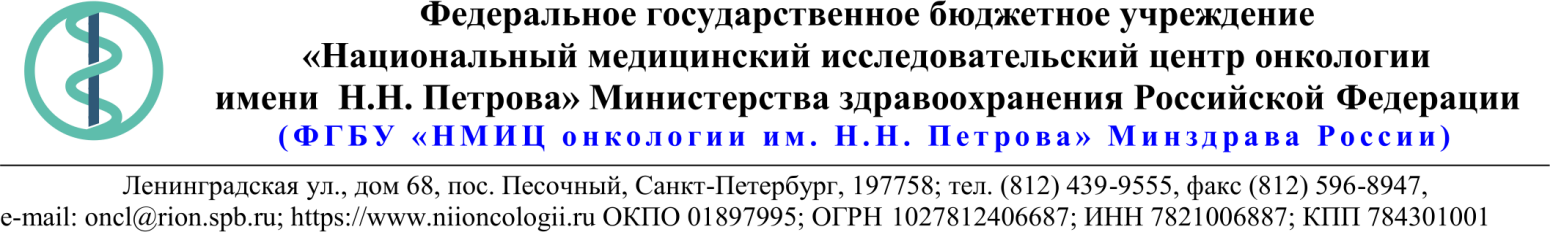 18.Описание объекта закупкиТЕХНИЧЕСКОЕ ЗАДАНИЕ Оказание услуг по адаптации и сопровождению экземпляров Систем «КонсультантПлюс»Не позднее 3 рабочих дней с даты заключения Контракта, Исполнитель передает Заказчику документ, подтверждающий исключительные права на программное обеспечение или действующий лицензионный договор с обладателем исключительных прав на указанное программное обеспечение, дающий Исполнителю права на инсталляцию и сопровождение данного программного обеспечения на компьютерах Заказчика. Документ, в виде электронного образа, передается на эл. почту it@niioncologii.ru.28.01.2022 № 21.1-03/55Ссылка на данный номер обязательна!Запрос о предоставлении ценовой информациидля нужд ФГБУ «НМИЦ онкологии им. Н.Н. Петрова» Минздрава РоссииСтруктура цены (расходы, включенные в цену товара/работы/услуги) должна включать в себя:1)	стоимость товара/работы/услуги; 2)	стоимость упаковки товара;3)	стоимость транспортировки товара от склада поставщика до склада покупателя, включающая в себя все сопутствующие расходы, а также погрузочно-разгрузочные работы;4)	расходы поставщика на уплату таможенных сборов, налоговых и иных обязательных платежей, обязанность по внесению которых установлена российским законодательством;5)  все иные прямые и косвенные накладные расходы поставщика/подрядчика/исполнителя, связанные с поставкой товара/выполнением работ/оказанием услуг и необходимые для надлежащего выполнения обязательств.Сведения о товаре/работе/услуге: содержатся в Приложении.Просим всех заинтересованных лиц представить свои коммерческие предложения (далее - КП) о цене поставки товара/выполнения работы/оказания услуги с использованием прилагаемой формы описания  товара/работы/услуги и направлять их в форме электронного документа, подписанного квалифицированной электронной цифровой подписью (электронная цифровая подпись должна быть открепленной, в формате “sig”) по следующему адресу: 4399541@niioncologii.ru.Информируем, что направленные предложения не будут рассматриваться в качестве заявки на участие в закупке и не дают в дальнейшем каких-либо преимуществ для лиц, подавших указанные предложения.Настоящий запрос не является извещением о проведении закупки, офертой или публичной офертой и не влечет возникновения каких-либо обязательств заказчика.Из ответа на запрос должны однозначно определяться цена единицы товара/работы/услуги и общая цена контракта на условиях, указанных в запросе, срок действия предлагаемой цены.КП оформляется на официальном бланке (при наличии), должно содержать реквизиты организации (официальное наименование, ИНН, КПП - обязательно), и должно содержать ссылку на дату и номер запроса о предоставлении ценовой информации. КП должно содержать актуальные на момент запроса цены товара (работ, услуг), технические характеристики и прочие данные, в том числе условия поставки и оплаты, полностью соответствующие указанным в запросе о предоставлении ценовой информации.В КП должно содержаться однозначное указание на то, что предлагаемые товары (работы, услуги) полностью и по всем запрошенным характеристиками соответствуют описанию объекта закупки, содержащемуся в запросе о предоставлении ценовой информации, выраженное одним из следующих способов: - указанием в КП соответствующего запросу описания товара (работы, услуги)- подтверждением в тексте КП намерения поставки товара (выполнения работы, услуги) на условиях, указанных в запросе, в случае заключения контракта.1.Наименование ЗаказчикаФГБУ "НМИЦ онкологии им. Н.Н. Петрова" Минздрава России2.Наименование объекта закупкиОказание услуг по адаптации и сопровождению экземпляров Систем «КонсультантПлюс»3.Коды ОКПД2 / КТРУУказаны в пункте 184.Место исполнения обязательств (адрес поставки, оказания услуг, выполнения работ)197758, Россия, г. Санкт- Петербург, п. Песочный, ул. Ленинградская, дом 685.АвансированиеНе предусмотрено6.Срок окончания действия договора (контракта)30.12.20227.Установление сроков исполнения обязательств контрагентомУстановление сроков исполнения обязательств контрагентом7.1Срок начала исполнения обязательств контрагентом:01.04.20227.2Срок окончания исполнения обязательств контрагентом не позднее30.12.20227.3Периодичность выполнения работ, оказания услуг либо количество партий поставляемого товаров: (обязательства контрагента)Обновление информационных баз - ежедневно8.ОплатаОплата производится в соответствии со сроками, установленными согласно части 13.1 статьи 34 Федерального закона от 05.04.2013г. № 44-ФЗ9.Документы, которые должны быть представлены поставщиком (подрядчиком, исполнителем) вместе с товаром (результатом выполненной работы, оказанной услуги)Счет, УПД10.Специальное право, которое должно быть у участника закупки и (или) поставщика (подрядчика, исполнителя) (наличие лицензии, членство в саморегулируемой организации и т.п.)Не позднее 3 рабочих дней с даты заключения Контракта, Исполнитель передает Заказчику документ, подтверждающий исключительные права на программное обеспечение или действующий лицензионный договор с обладателем исключительных прав на указанное программное обеспечение, дающий Исполнителю права на инсталляцию и сопровождение данного программного обеспечения на компьютерах Заказчика. Документ, в виде электронного образа, передается на эл. почту it@niioncologii.ru.11.Дополнительные требования к участникам закупки (при наличии таких требований) и обоснование этих требованийНе предусмотрено12.Срок действия гарантии качества товара (работы, услуги) после приемки ЗаказчикомНе предусмотрено13.Размер обеспечения гарантийных обязательств (до 10% НМЦК)Не предусмотрено14.Предоставляемые участникам закупки преимущества в соответствии со статьями 28 и 29 Закона № 44-ФЗНе предусмотрено15.Запреты, ограничения допуска, условия допуска (преференции) иностранных товаровПостановление Правительства РФ от 16.11.2015г. № 123616.Страна происхождения (указывается участником в заявке, коммерческом предложении)Не предусмотрено17.Количество и единица измерения объекта закупки9 месяцев№Наименование товараЕд. изм.Кол-во Код ОКПД 2Ставка НДС (%)Сумма НДС (руб.)Цена за ед. (руб.)Сумма (руб.)1Оказание услуг по адаптации и сопровождению экземпляров Систем «КонсультантПлюс»месяц962.03.12.1201.  ТЕХНИЧЕСКИЕ ТРЕБОВАНИЯ К ОКАЗЫВАЕМЫМ УСЛУГАМ:Оказание услуг по адаптации и сопровождению экземпляров Систем КонсультантПлюс, и иного программного обеспечения, установленных у заказчика (см. п. 3 Технического задания), должно предусматривать:Адаптацию (установку, тестирование, регистрацию, формирование в комплекты, выполнение других настроек) экземпляров Систем;Сопровождение экземпляров Систем, в т.ч.:     - Передачу Заказчику актуальной информации (актуальных наборов текстовой информации, адаптированных к имеющимся у Заказчика экземплярам Систем);    - Техническую профилактику работоспособности Систем и восстановление работоспособности Систем в случае сбоев компьютерного оборудования после их устранения Заказчиком (тестирование, переустановка);    - Подключение и организацию доступа к дополнительной информации в сети Интернет, состав которой определяется Исполнителем;    - Мониторинг данных об использовании Систем с целью предотвращения их противоправного и контрафактного использования, а также замедления работы;    - Консультирование по работе с Системами, в т.ч. обучение Заказчика работе с Системами по методикам Сети КонсультантПлюс с возможностью получения специального сертификата об обучении;    - Предоставление возможности получения Заказчиком консультаций по работе Систем по телефону, по электронной почте, через специальные сервисы и базы данных либо в офисе Исполнителя; Предоставление ежемесячного информационного Бюллетеня КонсультантПлюс, а также другой информации и материалов по СПС КонсультантПлюс. 2.  ТРЕБОВАНИЯ К КАЧЕСТВУ ОКАЗЫВАЕМЫХ УСЛУГ:Исполнитель обязан обеспечить взаимодействие и совместимость информационных услуг с установленными у заказчика экземплярами Систем КонсультантПлюс.Исполнитель обязан предоставить заказчику документы, подтверждающие наличие у исполнителя необходимых прав на использование технологий и иных результатов интеллектуальной деятельности, и, в частности, копию Лицензионного соглашения, подтверждающего, что специальное программное обеспечение, используемое        исполнителем для оказания услуг заказчику, полностью совместимо с установленными у заказчика экземплярами Систем КонсультантПлюс, а также с самостоятельно подготовленными на основании технологии КонсультантПлюс внутренними информационными ресурсами заказчика (отдельные документы и подборки, перечни документов «на контроле», комментарии, технологические взаимосвязи собственных документов заказчика с Системами КонсультантПлюс и т.д.Участник обязан предоставить достоверные сведения о совместимости оказываемых информационных услуг с установленными у заказчика экземплярами Систем КонсультантПлюс на основе специального лицензионного программного обеспечения, обеспечивающего такую совместимость, а также о возможности оказания указанных информационных услуг.3.  ПЕРЕЧЕНЬ УСТАНОВЛЕННЫХ У ЗАКАЗЧИКА ЭКЗЕМПЛЯРОВ СИСТЕМ КОНСУЛЬТАНТПЛЮС, В ОТНОШЕНИИ КОТОРЫХ ОКАЗЫВАЮТСЯ УСЛУГИ ПО АДАПТАЦИИ И СОПРОВОЖДЕНИЮ:1.  ТЕХНИЧЕСКИЕ ТРЕБОВАНИЯ К ОКАЗЫВАЕМЫМ УСЛУГАМ:Оказание услуг по адаптации и сопровождению экземпляров Систем КонсультантПлюс, и иного программного обеспечения, установленных у заказчика (см. п. 3 Технического задания), должно предусматривать:Адаптацию (установку, тестирование, регистрацию, формирование в комплекты, выполнение других настроек) экземпляров Систем;Сопровождение экземпляров Систем, в т.ч.:     - Передачу Заказчику актуальной информации (актуальных наборов текстовой информации, адаптированных к имеющимся у Заказчика экземплярам Систем);    - Техническую профилактику работоспособности Систем и восстановление работоспособности Систем в случае сбоев компьютерного оборудования после их устранения Заказчиком (тестирование, переустановка);    - Подключение и организацию доступа к дополнительной информации в сети Интернет, состав которой определяется Исполнителем;    - Мониторинг данных об использовании Систем с целью предотвращения их противоправного и контрафактного использования, а также замедления работы;    - Консультирование по работе с Системами, в т.ч. обучение Заказчика работе с Системами по методикам Сети КонсультантПлюс с возможностью получения специального сертификата об обучении;    - Предоставление возможности получения Заказчиком консультаций по работе Систем по телефону, по электронной почте, через специальные сервисы и базы данных либо в офисе Исполнителя; Предоставление ежемесячного информационного Бюллетеня КонсультантПлюс, а также другой информации и материалов по СПС КонсультантПлюс. 2.  ТРЕБОВАНИЯ К КАЧЕСТВУ ОКАЗЫВАЕМЫХ УСЛУГ:Исполнитель обязан обеспечить взаимодействие и совместимость информационных услуг с установленными у заказчика экземплярами Систем КонсультантПлюс.Исполнитель обязан предоставить заказчику документы, подтверждающие наличие у исполнителя необходимых прав на использование технологий и иных результатов интеллектуальной деятельности, и, в частности, копию Лицензионного соглашения, подтверждающего, что специальное программное обеспечение, используемое        исполнителем для оказания услуг заказчику, полностью совместимо с установленными у заказчика экземплярами Систем КонсультантПлюс, а также с самостоятельно подготовленными на основании технологии КонсультантПлюс внутренними информационными ресурсами заказчика (отдельные документы и подборки, перечни документов «на контроле», комментарии, технологические взаимосвязи собственных документов заказчика с Системами КонсультантПлюс и т.д.Участник обязан предоставить достоверные сведения о совместимости оказываемых информационных услуг с установленными у заказчика экземплярами Систем КонсультантПлюс на основе специального лицензионного программного обеспечения, обеспечивающего такую совместимость, а также о возможности оказания указанных информационных услуг.3.  ПЕРЕЧЕНЬ УСТАНОВЛЕННЫХ У ЗАКАЗЧИКА ЭКЗЕМПЛЯРОВ СИСТЕМ КОНСУЛЬТАНТПЛЮС, В ОТНОШЕНИИ КОТОРЫХ ОКАЗЫВАЮТСЯ УСЛУГИ ПО АДАПТАЦИИ И СОПРОВОЖДЕНИЮ:1.  ТЕХНИЧЕСКИЕ ТРЕБОВАНИЯ К ОКАЗЫВАЕМЫМ УСЛУГАМ:Оказание услуг по адаптации и сопровождению экземпляров Систем КонсультантПлюс, и иного программного обеспечения, установленных у заказчика (см. п. 3 Технического задания), должно предусматривать:Адаптацию (установку, тестирование, регистрацию, формирование в комплекты, выполнение других настроек) экземпляров Систем;Сопровождение экземпляров Систем, в т.ч.:     - Передачу Заказчику актуальной информации (актуальных наборов текстовой информации, адаптированных к имеющимся у Заказчика экземплярам Систем);    - Техническую профилактику работоспособности Систем и восстановление работоспособности Систем в случае сбоев компьютерного оборудования после их устранения Заказчиком (тестирование, переустановка);    - Подключение и организацию доступа к дополнительной информации в сети Интернет, состав которой определяется Исполнителем;    - Мониторинг данных об использовании Систем с целью предотвращения их противоправного и контрафактного использования, а также замедления работы;    - Консультирование по работе с Системами, в т.ч. обучение Заказчика работе с Системами по методикам Сети КонсультантПлюс с возможностью получения специального сертификата об обучении;    - Предоставление возможности получения Заказчиком консультаций по работе Систем по телефону, по электронной почте, через специальные сервисы и базы данных либо в офисе Исполнителя; Предоставление ежемесячного информационного Бюллетеня КонсультантПлюс, а также другой информации и материалов по СПС КонсультантПлюс. 2.  ТРЕБОВАНИЯ К КАЧЕСТВУ ОКАЗЫВАЕМЫХ УСЛУГ:Исполнитель обязан обеспечить взаимодействие и совместимость информационных услуг с установленными у заказчика экземплярами Систем КонсультантПлюс.Исполнитель обязан предоставить заказчику документы, подтверждающие наличие у исполнителя необходимых прав на использование технологий и иных результатов интеллектуальной деятельности, и, в частности, копию Лицензионного соглашения, подтверждающего, что специальное программное обеспечение, используемое        исполнителем для оказания услуг заказчику, полностью совместимо с установленными у заказчика экземплярами Систем КонсультантПлюс, а также с самостоятельно подготовленными на основании технологии КонсультантПлюс внутренними информационными ресурсами заказчика (отдельные документы и подборки, перечни документов «на контроле», комментарии, технологические взаимосвязи собственных документов заказчика с Системами КонсультантПлюс и т.д.Участник обязан предоставить достоверные сведения о совместимости оказываемых информационных услуг с установленными у заказчика экземплярами Систем КонсультантПлюс на основе специального лицензионного программного обеспечения, обеспечивающего такую совместимость, а также о возможности оказания указанных информационных услуг.3.  ПЕРЕЧЕНЬ УСТАНОВЛЕННЫХ У ЗАКАЗЧИКА ЭКЗЕМПЛЯРОВ СИСТЕМ КОНСУЛЬТАНТПЛЮС, В ОТНОШЕНИИ КОТОРЫХ ОКАЗЫВАЮТСЯ УСЛУГИ ПО АДАПТАЦИИ И СОПРОВОЖДЕНИЮ:1.  ТЕХНИЧЕСКИЕ ТРЕБОВАНИЯ К ОКАЗЫВАЕМЫМ УСЛУГАМ:Оказание услуг по адаптации и сопровождению экземпляров Систем КонсультантПлюс, и иного программного обеспечения, установленных у заказчика (см. п. 3 Технического задания), должно предусматривать:Адаптацию (установку, тестирование, регистрацию, формирование в комплекты, выполнение других настроек) экземпляров Систем;Сопровождение экземпляров Систем, в т.ч.:     - Передачу Заказчику актуальной информации (актуальных наборов текстовой информации, адаптированных к имеющимся у Заказчика экземплярам Систем);    - Техническую профилактику работоспособности Систем и восстановление работоспособности Систем в случае сбоев компьютерного оборудования после их устранения Заказчиком (тестирование, переустановка);    - Подключение и организацию доступа к дополнительной информации в сети Интернет, состав которой определяется Исполнителем;    - Мониторинг данных об использовании Систем с целью предотвращения их противоправного и контрафактного использования, а также замедления работы;    - Консультирование по работе с Системами, в т.ч. обучение Заказчика работе с Системами по методикам Сети КонсультантПлюс с возможностью получения специального сертификата об обучении;    - Предоставление возможности получения Заказчиком консультаций по работе Систем по телефону, по электронной почте, через специальные сервисы и базы данных либо в офисе Исполнителя; Предоставление ежемесячного информационного Бюллетеня КонсультантПлюс, а также другой информации и материалов по СПС КонсультантПлюс. 2.  ТРЕБОВАНИЯ К КАЧЕСТВУ ОКАЗЫВАЕМЫХ УСЛУГ:Исполнитель обязан обеспечить взаимодействие и совместимость информационных услуг с установленными у заказчика экземплярами Систем КонсультантПлюс.Исполнитель обязан предоставить заказчику документы, подтверждающие наличие у исполнителя необходимых прав на использование технологий и иных результатов интеллектуальной деятельности, и, в частности, копию Лицензионного соглашения, подтверждающего, что специальное программное обеспечение, используемое        исполнителем для оказания услуг заказчику, полностью совместимо с установленными у заказчика экземплярами Систем КонсультантПлюс, а также с самостоятельно подготовленными на основании технологии КонсультантПлюс внутренними информационными ресурсами заказчика (отдельные документы и подборки, перечни документов «на контроле», комментарии, технологические взаимосвязи собственных документов заказчика с Системами КонсультантПлюс и т.д.Участник обязан предоставить достоверные сведения о совместимости оказываемых информационных услуг с установленными у заказчика экземплярами Систем КонсультантПлюс на основе специального лицензионного программного обеспечения, обеспечивающего такую совместимость, а также о возможности оказания указанных информационных услуг.3.  ПЕРЕЧЕНЬ УСТАНОВЛЕННЫХ У ЗАКАЗЧИКА ЭКЗЕМПЛЯРОВ СИСТЕМ КОНСУЛЬТАНТПЛЮС, В ОТНОШЕНИИ КОТОРЫХ ОКАЗЫВАЮТСЯ УСЛУГИ ПО АДАПТАЦИИ И СОПРОВОЖДЕНИЮ:    Комплект №1    Комплект №1    Комплект №1    Комплект №1СистемаСистемаСетевитостьКоличествоСПС Консультант Бюджетные организации смарт-комплект Проф  Флеш-версияСПС Консультант Бюджетные организации смарт-комплект Проф  Флеш-версия1 ОД (офлайн)1СПС Консультант Бюджетные Организации: Версия Проф  Сетевая версияСПС Консультант Бюджетные Организации: Версия Проф  Сетевая версия50 ОД (офлайн)1СПС Консультант Премиум смарт-комплект Проф +  Онлайн-версия КлючСПС Консультант Премиум смарт-комплект Проф +  Онлайн-версия Ключ1 ОД (онлайн), установка специальной офлайн-части по заявке2СПС КонсультантМедицинаФармацевтика  Сетевая версияСПС КонсультантМедицинаФармацевтика  Сетевая версия50 ОД (офлайн)1СПС КонсультантМедицинаФармацевтика (флеш версия)  Локальная версияСПС КонсультантМедицинаФармацевтика (флеш версия)  Локальная версия1 ОД (офлайн)1СПС КонсультантПлюс: Санкт-Петербург и Ленинградская область  Сетевая версияСПС КонсультантПлюс: Санкт-Петербург и Ленинградская область  Сетевая версия50 ОД (офлайн)1СПС КонсультантПлюс: Эксперт-приложение  Сетевая однопользовательская версияСПС КонсультантПлюс: Эксперт-приложение  Сетевая однопользовательская версия2 ОД (офлайн)1СС Деловые бумаги  Сетевая однопользовательская версияСС Деловые бумаги  Сетевая однопользовательская версия2 ОД (офлайн)1СС Деловые бумаги (флеш версия)  Локальная версияСС Деловые бумаги (флеш версия)  Локальная версия1 ОД (офлайн)1СС Изменения в бюджетном учете и финансировании  Сетевая однопользовательская версияСС Изменения в бюджетном учете и финансировании  Сетевая однопользовательская версия2 ОД (офлайн)1СС Изменения в регулировании госзакупок  СетеваяСС Изменения в регулировании госзакупок  Сетевая2 ОД (офлайн)1однопользовательская версияоднопользовательская версияСС КонсультантАрбитраж: 13 апелляционный суд  Сетевая однопользовательская версияСС КонсультантАрбитраж: 13 апелляционный суд  Сетевая однопользовательская версия2 ОД (офлайн)1СС КонсультантАрбитраж: Арбитражные суды всех округов  Сетевая однопользовательская версияСС КонсультантАрбитраж: Арбитражные суды всех округов  Сетевая однопользовательская версия2 ОД (офлайн)1СС КонсультантБухгалтер: Корреспонденция счетов  Сетевая однопользовательская версияСС КонсультантБухгалтер: Корреспонденция счетов  Сетевая однопользовательская версия2 ОД (офлайн)1СС КонсультантБухгалтер: Корреспонденция счетов (флеш версия)  Локальная версияСС КонсультантБухгалтер: Корреспонденция счетов (флеш версия)  Локальная версия1 ОД (офлайн)1СС КонсультантПлюс: Проекты правовых актов  Сетевая однопользовательская версияСС КонсультантПлюс: Проекты правовых актов  Сетевая однопользовательская версия2 ОД (офлайн)1СС КонсультантСудебнаяПрактика: Суды общей юрисдикции всех округов  Сетевая однопользовательская версияСС КонсультантСудебнаяПрактика: Суды общей юрисдикции всех округов  Сетевая однопользовательская версия2 ОД (офлайн)1ОПИСАНИЕ ИНФОРМАЦИОННОГО МАССИВАОПИСАНИЕ ИНФОРМАЦИОННОГО МАССИВАОПИСАНИЕ ИНФОРМАЦИОННОГО МАССИВАОПИСАНИЕ ИНФОРМАЦИОННОГО МАССИВА     Онлайн-часть     Онлайн-часть     Онлайн-часть     Онлайн-часть     Онлайн-часть     Онлайн-часть     Онлайн-часть     Онлайн-частьФЕДЕРАЛЬНОЕ ЗАКОНОДАТЕЛЬСТВОФЕДЕРАЛЬНОЕ ЗАКОНОДАТЕЛЬСТВОФЕДЕРАЛЬНОЕ ЗАКОНОДАТЕЛЬСТВОФЕДЕРАЛЬНОЕ ЗАКОНОДАТЕЛЬСТВОПрактика антимонопольной службыСодержит документы антимонопольных органов: решения, предписания, постановления, определения Федеральной антимонопольной службы (ФАС) и ее региональных управлений (УФАС) по конкретным делам о нарушениях законодательства. Тематика: участие в закупочных процедурах и торгах, реклама, злоупотребление доминирующим положением на рынке и др.Содержит документы антимонопольных органов: решения, предписания, постановления, определения Федеральной антимонопольной службы (ФАС) и ее региональных управлений (УФАС) по конкретным делам о нарушениях законодательства. Тематика: участие в закупочных процедурах и торгах, реклама, злоупотребление доминирующим положением на рынке и др.Содержит документы антимонопольных органов: решения, предписания, постановления, определения Федеральной антимонопольной службы (ФАС) и ее региональных управлений (УФАС) по конкретным делам о нарушениях законодательства. Тематика: участие в закупочных процедурах и торгах, реклама, злоупотребление доминирующим положением на рынке и др.Решение госорганов по спорным ситуациямСодержит решения и предписания Роспатента, Федеральной антимонопольной службы и региональных управлений ФАС, ФНС, Счетной палаты и других госорганов по патентным, антимонопольным, налоговым и прочим вопросам.Содержит решения и предписания Роспатента, Федеральной антимонопольной службы и региональных управлений ФАС, ФНС, Счетной палаты и других госорганов по патентным, антимонопольным, налоговым и прочим вопросам.Содержит решения и предписания Роспатента, Федеральной антимонопольной службы и региональных управлений ФАС, ФНС, Счетной палаты и других госорганов по патентным, антимонопольным, налоговым и прочим вопросам.Российское законодательство Версия ПрофФедеральное законодательство: нормативные акты РФ, регулирующие все виды хозяйственной деятельности; акты официального разъяснения действующих норм, регулирующих отдельные сферы деятельности; иные правовые акты общего характера и акты отраслевого значения; законы СССР и другие нормативные акты советского периода, представляющие интерес в настоящее время. В банке представлены все отрасли законодательства, регулирующие общественные отношения во всех сферах деятельности.Федеральное законодательство: нормативные акты РФ, регулирующие все виды хозяйственной деятельности; акты официального разъяснения действующих норм, регулирующих отдельные сферы деятельности; иные правовые акты общего характера и акты отраслевого значения; законы СССР и другие нормативные акты советского периода, представляющие интерес в настоящее время. В банке представлены все отрасли законодательства, регулирующие общественные отношения во всех сферах деятельности.Федеральное законодательство: нормативные акты РФ, регулирующие все виды хозяйственной деятельности; акты официального разъяснения действующих норм, регулирующих отдельные сферы деятельности; иные правовые акты общего характера и акты отраслевого значения; законы СССР и другие нормативные акты советского периода, представляющие интерес в настоящее время. В банке представлены все отрасли законодательства, регулирующие общественные отношения во всех сферах деятельности.РЕГИОНАЛЬНОЕ ЗАКОНОДАТЕЛЬСТВОРЕГИОНАЛЬНОЕ ЗАКОНОДАТЕЛЬСТВОРЕГИОНАЛЬНОЕ ЗАКОНОДАТЕЛЬСТВОРЕГИОНАЛЬНОЕ ЗАКОНОДАТЕЛЬСТВОСанкт-Петербург и Ленинградская областьДокументы органов государственной власти и местного самоуправления Санкт-Петербурга и Ленинградской области.  Документы органов государственной власти и местного самоуправления Санкт-Петербурга и Ленинградской области.  Документы органов государственной власти и местного самоуправления Санкт-Петербурга и Ленинградской области.  СУДЕБНАЯ ПРАКТИКАСУДЕБНАЯ ПРАКТИКАСУДЕБНАЯ ПРАКТИКАСУДЕБНАЯ ПРАКТИКА1 апелляционный судСодержит судебные акты 1 арбитражного апелляционного суда. Содержит судебные акты 1 арбитражного апелляционного суда. Содержит судебные акты 1 арбитражного апелляционного суда. 1 кассационный округСодержит практику судов общей юрисдикции 1 кассационного округа.Содержит практику судов общей юрисдикции 1 кассационного округа.Содержит практику судов общей юрисдикции 1 кассационного округа.1 кассационный судСодержит решения 1 кассационного суда общей юрисдикции. Рассматриваются гражданские, административные и уголовные дела.Содержит решения 1 кассационного суда общей юрисдикции. Рассматриваются гражданские, административные и уголовные дела.Содержит решения 1 кассационного суда общей юрисдикции. Рассматриваются гражданские, административные и уголовные дела.11 апелляционный судСодержит судебные акты 11 арбитражного апелляционного суда. Содержит судебные акты 11 арбитражного апелляционного суда. Содержит судебные акты 11 арбитражного апелляционного суда. 12 апелляционный судСодержит судебные акты 12 арбитражного апелляционного суда. Содержит судебные акты 12 арбитражного апелляционного суда. Содержит судебные акты 12 арбитражного апелляционного суда. 13 апелляционный суд Содержит судебные акты 13 арбитражного апелляционного суда. Содержит судебные акты 13 арбитражного апелляционного суда. Содержит судебные акты 13 арбитражного апелляционного суда. 14 апелляционный суд Содержит судебные акты 14 арбитражного апелляционного суда. Содержит судебные акты 14 арбитражного апелляционного суда. Содержит судебные акты 14 арбитражного апелляционного суда. 15 апелляционный суд Содержит судебные акты 15 арбитражного апелляционного суда. Содержит судебные акты 15 арбитражного апелляционного суда. Содержит судебные акты 15 арбитражного апелляционного суда. 16 апелляционный судСодержит судебные акты 16 арбитражного апелляционного суда. Содержит судебные акты 16 арбитражного апелляционного суда. Содержит судебные акты 16 арбитражного апелляционного суда. 17 апелляционный суд Содержит судебные акты 17 арбитражного апелляционного суда. Содержит судебные акты 17 арбитражного апелляционного суда. Содержит судебные акты 17 арбитражного апелляционного суда. 18 апелляционный судСодержит судебные акты 18 арбитражного апелляционного суда. Содержит судебные акты 18 арбитражного апелляционного суда. Содержит судебные акты 18 арбитражного апелляционного суда. 19 апелляционный судСодержит судебные акты 19 арбитражного апелляционного суда. Содержит судебные акты 19 арбитражного апелляционного суда. Содержит судебные акты 19 арбитражного апелляционного суда. 2 апелляционный суд Содержит судебные акты 2 арбитражного апелляционного суда. Содержит судебные акты 2 арбитражного апелляционного суда. Содержит судебные акты 2 арбитражного апелляционного суда. 2 кассационный округСодержит практику судов общей юрисдикции 2 кассационного округа.Содержит практику судов общей юрисдикции 2 кассационного округа.Содержит практику судов общей юрисдикции 2 кассационного округа.2 кассационный судСодержит решения 2 кассационного суда общей юрисдикции. Рассматриваются гражданские, административные и уголовные дела.Содержит решения 2 кассационного суда общей юрисдикции. Рассматриваются гражданские, административные и уголовные дела.Содержит решения 2 кассационного суда общей юрисдикции. Рассматриваются гражданские, административные и уголовные дела.20 апелляционный судСодержит судебные акты 20 арбитражного апелляционного суда.Содержит судебные акты 20 арбитражного апелляционного суда.Содержит судебные акты 20 арбитражного апелляционного суда.21 апелляционный судСодержит судебные акты 21 арбитражного апелляционного суда. Содержит судебные акты 21 арбитражного апелляционного суда. Содержит судебные акты 21 арбитражного апелляционного суда. 3 апелляционный судСодержит судебные акты 3 арбитражного апелляционного суда.Содержит судебные акты 3 арбитражного апелляционного суда.Содержит судебные акты 3 арбитражного апелляционного суда.3 кассационный округСодержит практику судов общей юрисдикции 3 кассационного округа.Содержит практику судов общей юрисдикции 3 кассационного округа.Содержит практику судов общей юрисдикции 3 кассационного округа.3 кассационный судСодержит решения 3 кассационного суда общей юрисдикции. Рассматриваются гражданские, административные и уголовные дела.Содержит решения 3 кассационного суда общей юрисдикции. Рассматриваются гражданские, административные и уголовные дела.Содержит решения 3 кассационного суда общей юрисдикции. Рассматриваются гражданские, административные и уголовные дела.4 апелляционный судСодержит судебные акты 4 арбитражного апелляционного суда. Содержит судебные акты 4 арбитражного апелляционного суда. Содержит судебные акты 4 арбитражного апелляционного суда. 4 кассационный округСодержит практику судов общей юрисдикции 4 кассационного округа.Содержит практику судов общей юрисдикции 4 кассационного округа.Содержит практику судов общей юрисдикции 4 кассационного округа.4 кассационный судСодержит решения 4 кассационного суда общей юрисдикции. Рассматриваются гражданские, административные и уголовные дела.Содержит решения 4 кассационного суда общей юрисдикции. Рассматриваются гражданские, административные и уголовные дела.Содержит решения 4 кассационного суда общей юрисдикции. Рассматриваются гражданские, административные и уголовные дела.5 апелляционный судСодержит судебные акты 5 арбитражного апелляционного суда. Содержит судебные акты 5 арбитражного апелляционного суда. Содержит судебные акты 5 арбитражного апелляционного суда. 5 кассационный округСодержит практику судов общей юрисдикции 5 кассационного округа.Содержит практику судов общей юрисдикции 5 кассационного округа.Содержит практику судов общей юрисдикции 5 кассационного округа.5 кассационный судСодержит решения 5 кассационного суда общей юрисдикции. Рассматриваются гражданские, административные и уголовные дела.Содержит решения 5 кассационного суда общей юрисдикции. Рассматриваются гражданские, административные и уголовные дела.Содержит решения 5 кассационного суда общей юрисдикции. Рассматриваются гражданские, административные и уголовные дела.6 апелляционный судСодержит судебные акты 6 арбитражного апелляционного суда. Содержит судебные акты 6 арбитражного апелляционного суда. Содержит судебные акты 6 арбитражного апелляционного суда. 6 кассационный округСодержит практику судов общей юрисдикции 6 кассационного округа.Содержит практику судов общей юрисдикции 6 кассационного округа.Содержит практику судов общей юрисдикции 6 кассационного округа.6 кассационный судСодержит решения 6 кассационного суда общей юрисдикции. Рассматриваются гражданские, административные и уголовные дела.Содержит решения 6 кассационного суда общей юрисдикции. Рассматриваются гражданские, административные и уголовные дела.Содержит решения 6 кассационного суда общей юрисдикции. Рассматриваются гражданские, административные и уголовные дела.7 апелляционный суд Содержит судебные акты 7 арбитражного апелляционного суда. Содержит судебные акты 7 арбитражного апелляционного суда. Содержит судебные акты 7 арбитражного апелляционного суда. 7 кассационный округСодержит практику судов общей юрисдикции 7 кассационного округа.Содержит практику судов общей юрисдикции 7 кассационного округа.Содержит практику судов общей юрисдикции 7 кассационного округа.7 кассационный судСодержит решения 7 кассационного суда общей юрисдикции. Рассматриваются гражданские, административные и уголовные дела.Содержит решения 7 кассационного суда общей юрисдикции. Рассматриваются гражданские, административные и уголовные дела.Содержит решения 7 кассационного суда общей юрисдикции. Рассматриваются гражданские, административные и уголовные дела.8 апелляционный суд Содержит судебные акты 8 арбитражного апелляционного суда. Содержит судебные акты 8 арбитражного апелляционного суда. Содержит судебные акты 8 арбитражного апелляционного суда. 8 кассационный округСодержит практику судов общей юрисдикции 8 кассационного округа.Содержит практику судов общей юрисдикции 8 кассационного округа.Содержит практику судов общей юрисдикции 8 кассационного округа.8 кассационный судСодержит решения 8 кассационного суда общей юрисдикции. Рассматриваются гражданские, административные и уголовные дела.Содержит решения 8 кассационного суда общей юрисдикции. Рассматриваются гражданские, административные и уголовные дела.Содержит решения 8 кассационного суда общей юрисдикции. Рассматриваются гражданские, административные и уголовные дела.9 кассационный округСодержит практику судов общей юрисдикции 9 кассационного округа.Содержит практику судов общей юрисдикции 9 кассационного округа.Содержит практику судов общей юрисдикции 9 кассационного округа.9 кассационный судСодержит решения 9 кассационного суда общей юрисдикции. Рассматриваются гражданские, административные и уголовные дела.Содержит решения 9 кассационного суда общей юрисдикции. Рассматриваются гражданские, административные и уголовные дела.Содержит решения 9 кассационного суда общей юрисдикции. Рассматриваются гражданские, административные и уголовные дела.9-10 апелляционный судАкты 9 и 10 арбитражных апелляционных судов и акты судов общей юрисдикции уровня субъекта Российской Федерации.Акты 9 и 10 арбитражных апелляционных судов и акты судов общей юрисдикции уровня субъекта Российской Федерации.Акты 9 и 10 арбитражных апелляционных судов и акты судов общей юрисдикции уровня субъекта Российской Федерации.Апелляционные суды общей юрисдикцииСодержит решения всех апелляционных судов общей юрисдикции.Содержит решения всех апелляционных судов общей юрисдикции.Содержит решения всех апелляционных судов общей юрисдикции.Арбитражный суд Волго-Вятского округаИнформационный банк содержит материалы судебной практики арбитражного суда кассационной инстанции Волго-Вятского округа Информационный банк содержит материалы судебной практики арбитражного суда кассационной инстанции Волго-Вятского округа Информационный банк содержит материалы судебной практики арбитражного суда кассационной инстанции Волго-Вятского округа Арбитражный суд Волго-Вятского округа (бухгалтер)Содержит подборку судебной практики арбитражных судов кассационной инстанции.Содержит подборку судебной практики арбитражных судов кассационной инстанции.Содержит подборку судебной практики арбитражных судов кассационной инстанции.Арбитражный суд Восточно-Сибирского округаИнформационный банк содержит материалы судебной практики арбитражного суда кассационной инстанции Восточно-Сибирского округаИнформационный банк содержит материалы судебной практики арбитражного суда кассационной инстанции Восточно-Сибирского округаИнформационный банк содержит материалы судебной практики арбитражного суда кассационной инстанции Восточно-Сибирского округаАрбитражный суд Восточно-Сибирского округа (бухгалтер)Содержит подборку судебной практики арбитражных судов кассационной инстанции.Содержит подборку судебной практики арбитражных судов кассационной инстанции.Содержит подборку судебной практики арбитражных судов кассационной инстанции.Арбитражный суд Дальневосточного округаИнформационный банк содержит материалы судебной практики арбитражного суда кассационной инстанции Дальневосточного округа Информационный банк содержит материалы судебной практики арбитражного суда кассационной инстанции Дальневосточного округа Информационный банк содержит материалы судебной практики арбитражного суда кассационной инстанции Дальневосточного округа Арбитражный суд Дальневосточного округа (бухгалтер)Содержит подборку судебной практики арбитражных судов кассационной инстанции.Содержит подборку судебной практики арбитражных судов кассационной инстанции.Содержит подборку судебной практики арбитражных судов кассационной инстанции.Арбитражный суд Западно-Сибирского округаИнформационный банк содержит материалы судебной практики арбитражного суда кассационной инстанции Западно-Сибирского округа Информационный банк содержит материалы судебной практики арбитражного суда кассационной инстанции Западно-Сибирского округа Информационный банк содержит материалы судебной практики арбитражного суда кассационной инстанции Западно-Сибирского округа Арбитражный суд Западно-Сибирского округа (бухгалтер)Содержит подборку судебной практики арбитражных судов кассационной инстанции.Содержит подборку судебной практики арбитражных судов кассационной инстанции.Содержит подборку судебной практики арбитражных судов кассационной инстанции.Арбитражный суд Московского округаИнформационный банк содержит материалы судебной практики арбитражного суда кассационной инстанции Московского округа Информационный банк содержит материалы судебной практики арбитражного суда кассационной инстанции Московского округа Информационный банк содержит материалы судебной практики арбитражного суда кассационной инстанции Московского округа Арбитражный суд Московского округа (бухгалтер)Содержит подборку судебной практики арбитражных судов кассационной инстанции.Содержит подборку судебной практики арбитражных судов кассационной инстанции.Содержит подборку судебной практики арбитражных судов кассационной инстанции.Арбитражный суд Поволжского округаИнформационный банк содержит материалы судебной практики арбитражного суда кассационной инстанции Поволжского округа Информационный банк содержит материалы судебной практики арбитражного суда кассационной инстанции Поволжского округа Информационный банк содержит материалы судебной практики арбитражного суда кассационной инстанции Поволжского округа Арбитражный суд Поволжского округа (бухгалтер)Содержит подборку судебной практики арбитражных судов кассационной инстанции.Содержит подборку судебной практики арбитражных судов кассационной инстанции.Содержит подборку судебной практики арбитражных судов кассационной инстанции.Арбитражный суд Северо-Западного округаИнформационный банк содержит материалы судебной практики арбитражного суда кассационной инстанции Северо-Западного округаИнформационный банк содержит материалы судебной практики арбитражного суда кассационной инстанции Северо-Западного округаИнформационный банк содержит материалы судебной практики арбитражного суда кассационной инстанции Северо-Западного округаАрбитражный суд Северо-Западного округа (бухгалтер)Содержит подборку судебной практики арбитражных судов кассационной инстанции.Содержит подборку судебной практики арбитражных судов кассационной инстанции.Содержит подборку судебной практики арбитражных судов кассационной инстанции.Арбитражный суд Северо-Кавказского округаИнформационный банк содержит материалы судебной практики арбитражного суда кассационной инстанции Северо-Кавказского округа Информационный банк содержит материалы судебной практики арбитражного суда кассационной инстанции Северо-Кавказского округа Информационный банк содержит материалы судебной практики арбитражного суда кассационной инстанции Северо-Кавказского округа Арбитражный суд Северо-Кавказского округа (бухгалтер)Содержит подборку судебной практики арбитражных судов кассационной инстанции.Содержит подборку судебной практики арбитражных судов кассационной инстанции.Содержит подборку судебной практики арбитражных судов кассационной инстанции.Арбитражный суд Уральского округаИнформационный банк содержит материалы судебной практики арбитражного суда кассационной инстанции Уральского округаИнформационный банк содержит материалы судебной практики арбитражного суда кассационной инстанции Уральского округаИнформационный банк содержит материалы судебной практики арбитражного суда кассационной инстанции Уральского округаАрбитражный суд Уральского округа (бухгалтер)Содержит подборку судебной практики арбитражных судов кассационной инстанции.Содержит подборку судебной практики арбитражных судов кассационной инстанции.Содержит подборку судебной практики арбитражных судов кассационной инстанции.Арбитражный суд Центрального округаИнформационный банк содержит материалы судебной практики арбитражного суда кассационной инстанции Центрального  округа Информационный банк содержит материалы судебной практики арбитражного суда кассационной инстанции Центрального  округа Информационный банк содержит материалы судебной практики арбитражного суда кассационной инстанции Центрального  округа Арбитражный суд Центрального округа (бухгалтер)Содержит подборку судебной практики арбитражных судов кассационной инстанции.Содержит подборку судебной практики арбитражных судов кассационной инстанции.Содержит подборку судебной практики арбитражных судов кассационной инстанции.Кассационный военный судСодержит акты Кассационного военного суда с 01.10.2019г. Содержит акты Кассационного военного суда с 01.10.2019г. Содержит акты Кассационного военного суда с 01.10.2019г. Окружные (флотские) и гарнизонные военные судыСодержит все решения окружных (флотских) и гарнизонных военных судов.Содержит все решения окружных (флотских) и гарнизонных военных судов.Содержит все решения окружных (флотских) и гарнизонных военных судов.Подборки судебных решенийПодборки наиболее значимых решений различных судов по налоговой, гражданско-правовой и другим тематикам, представленные в компактной форме.Подборки наиболее значимых решений различных судов по налоговой, гражданско-правовой и другим тематикам, представленные в компактной форме.Подборки наиболее значимых решений различных судов по налоговой, гражданско-правовой и другим тематикам, представленные в компактной форме.Правовые позиции высших судовСформулированные позиции высших судов по наиболее важным правовым вопросам. В банке представлены правовые позиции трех судов: Конституционного Суда (КС) РФ, Верховного Суда (ВС) РФ и Высшего Арбитражного Суда (ВАС) РФ.Сформулированные позиции высших судов по наиболее важным правовым вопросам. В банке представлены правовые позиции трех судов: Конституционного Суда (КС) РФ, Верховного Суда (ВС) РФ и Высшего Арбитражного Суда (ВАС) РФ.Сформулированные позиции высших судов по наиболее важным правовым вопросам. В банке представлены правовые позиции трех судов: Конституционного Суда (КС) РФ, Верховного Суда (ВС) РФ и Высшего Арбитражного Суда (ВАС) РФ.Решение высших судовДокументы высших органов судебной власти: Высшего Арбитражного Суда РФ, Верховного Суда РФ, Конституционного Суда РФ.Документы высших органов судебной власти: Высшего Арбитражного Суда РФ, Верховного Суда РФ, Конституционного Суда РФ.Документы высших органов судебной власти: Высшего Арбитражного Суда РФ, Верховного Суда РФ, Конституционного Суда РФ.Решения арбитражных судов первой инстанции  Волго-Вятского округаИнформационный банк содержит материалы арбитражных судов первой инстанции по Волго-Вятскому округуИнформационный банк содержит материалы арбитражных судов первой инстанции по Волго-Вятскому округуИнформационный банк содержит материалы арбитражных судов первой инстанции по Волго-Вятскому округуРешения арбитражных судов первой инстанции Восточно-Сибирского округаИнформационный банк содержит материалы арбитражных судов первой инстанции по Восточно-Сибирскому округуИнформационный банк содержит материалы арбитражных судов первой инстанции по Восточно-Сибирскому округуИнформационный банк содержит материалы арбитражных судов первой инстанции по Восточно-Сибирскому округуРешения арбитражных судов первой инстанции Дальневосточного округаИнформационный банк содержит материалы арбитражных судов первой инстанции по Дальневосточному округуИнформационный банк содержит материалы арбитражных судов первой инстанции по Дальневосточному округуИнформационный банк содержит материалы арбитражных судов первой инстанции по Дальневосточному округуРешения арбитражных судов первой инстанции Западно-Сибирского округаИнформационный банк содержит материалы арбитражных судов первой инстанции поИнформационный банк содержит материалы арбитражных судов первой инстанции поИнформационный банк содержит материалы арбитражных судов первой инстанции поРешения арбитражных судов первой инстанции Московского округаИнформационный банк содержит материалы арбитражных судов первой инстанции по Московскому округуИнформационный банк содержит материалы арбитражных судов первой инстанции по Московскому округуИнформационный банк содержит материалы арбитражных судов первой инстанции по Московскому округуРешения арбитражных судов первой инстанции Поволжского округаИнформационный банк содержит материалы арбитражных судов первой инстанции по Поволжскому округу.Информационный банк содержит материалы арбитражных судов первой инстанции по Поволжскому округу.Информационный банк содержит материалы арбитражных судов первой инстанции по Поволжскому округу.Решения арбитражных судов первой инстанции Северо-Западного округаИнформационный банк содержит материалы арбитражных судов первой инстанции по Северо-Западному округу.Информационный банк содержит материалы арбитражных судов первой инстанции по Северо-Западному округу.Информационный банк содержит материалы арбитражных судов первой инстанции по Северо-Западному округу.Решения арбитражных судов первой инстанции Северо-Кавказского округаИнформационный банк содержит материалы арбитражных судов первой инстанции по Северо-Кавказскому округуИнформационный банк содержит материалы арбитражных судов первой инстанции по Северо-Кавказскому округуИнформационный банк содержит материалы арбитражных судов первой инстанции по Северо-Кавказскому округуРешения арбитражных судов первой инстанции Уральского округаИнформационный банк содержит материалы арбитражных судов первой инстанции по Уральскому округу.Информационный банк содержит материалы арбитражных судов первой инстанции по Уральскому округу.Информационный банк содержит материалы арбитражных судов первой инстанции по Уральскому округу.Решения арбитражных судов первой инстанции Центрального округаИнформационный банк содержит материалы арбитражных судов первой инстанции по Центральному округуИнформационный банк содержит материалы арбитражных судов первой инстанции по Центральному округуИнформационный банк содержит материалы арбитражных судов первой инстанции по Центральному округуРешения высших судов (бухгалтер)Содержит подборку судебной практики арбитражных судов кассационной инстанцииСодержит подборку судебной практики арбитражных судов кассационной инстанцииСодержит подборку судебной практики арбитражных судов кассационной инстанцииСуд по интеллектуальным правамСудебные акты Суда по интеллектуальным правам.Судебные акты Суда по интеллектуальным правам.Судебные акты Суда по интеллектуальным правам.ФИНАНСОВЫЕ И КАДРОВЫЕ  КОНСУЛЬТАЦИИФИНАНСОВЫЕ И КАДРОВЫЕ  КОНСУЛЬТАЦИИФИНАНСОВЫЕ И КАДРОВЫЕ  КОНСУЛЬТАЦИИФИНАНСОВЫЕ И КАДРОВЫЕ  КОНСУЛЬТАЦИИБухгалтерская пресса и книгиПубликации ведущих финансово-экономических изданий и книги по актуальным вопросам налогообложения и бухгалтерского учета, по кадровым вопросам.Публикации ведущих финансово-экономических изданий и книги по актуальным вопросам налогообложения и бухгалтерского учета, по кадровым вопросам.Публикации ведущих финансово-экономических изданий и книги по актуальным вопросам налогообложения и бухгалтерского учета, по кадровым вопросам.Вопросы-ответы (Финансист)Консультации специалистов госорганов и независимых экспертов в форме "вопрос-ответ" по бухгалтерскому учету и налогообложению, внешнеэкономической, банковской деятельности, валютному регулированию и др. Полностью включает документы банка "Вопросы-ответы".Консультации специалистов госорганов и независимых экспертов в форме "вопрос-ответ" по бухгалтерскому учету и налогообложению, внешнеэкономической, банковской деятельности, валютному регулированию и др. Полностью включает документы банка "Вопросы-ответы".Консультации специалистов госорганов и независимых экспертов в форме "вопрос-ответ" по бухгалтерскому учету и налогообложению, внешнеэкономической, банковской деятельности, валютному регулированию и др. Полностью включает документы банка "Вопросы-ответы".Корреспонденция счетов (бухгалтер)Схемы бухгалтерских проводок, в которых рассмотрен порядок бухгалтерского учета отдельных операций и возможные налоговые последствия. Для организаций, ведущих учет по общему плану счетов.Схемы бухгалтерских проводок, в которых рассмотрен порядок бухгалтерского учета отдельных операций и возможные налоговые последствия. Для организаций, ведущих учет по общему плану счетов.Схемы бухгалтерских проводок, в которых рассмотрен порядок бухгалтерского учета отдельных операций и возможные налоговые последствия. Для организаций, ведущих учет по общему плану счетов.Подборки и консультации Горячей линииОтветы специалистов линии консультаций, горячей линии и сервиса "Онлайн-диалог" на вопросы пользователей КонсультантПлюс по бухгалтерской и кадровой тематике, а также житейским правовым ситуациям. К каждому вопросу дается список полезных материалов из системы КонсультантПлюс.Ответы специалистов линии консультаций, горячей линии и сервиса "Онлайн-диалог" на вопросы пользователей КонсультантПлюс по бухгалтерской и кадровой тематике, а также житейским правовым ситуациям. К каждому вопросу дается список полезных материалов из системы КонсультантПлюс.Ответы специалистов линии консультаций, горячей линии и сервиса "Онлайн-диалог" на вопросы пользователей КонсультантПлюс по бухгалтерской и кадровой тематике, а также житейским правовым ситуациям. К каждому вопросу дается список полезных материалов из системы КонсультантПлюс.Путеводитель по кадровым вопросамПошаговые инструкции по вопросам взаимоотношений работодателя и работника: от приема на работу до увольнения. Формы документов, образцы их заполнения с конкретными формулировками, практические примеры, рекомендации.Пошаговые инструкции по вопросам взаимоотношений работодателя и работника: от приема на работу до увольнения. Формы документов, образцы их заполнения с конкретными формулировками, практические примеры, рекомендации.Пошаговые инструкции по вопросам взаимоотношений работодателя и работника: от приема на работу до увольнения. Формы документов, образцы их заполнения с конкретными формулировками, практические примеры, рекомендации.Путеводитель по налогамИнформация по налогам и страховым взносам, бухгалтерской и налоговой отчетности, налоговым проверкам, по уплате, зачету и возврату налогов (пеней, штрафов), а также по спорным вопросам части I НК РФ. Пошаговые инструкции, практические примеры, образцы заполнения документов, спорные ситуации.Информация по налогам и страховым взносам, бухгалтерской и налоговой отчетности, налоговым проверкам, по уплате, зачету и возврату налогов (пеней, штрафов), а также по спорным вопросам части I НК РФ. Пошаговые инструкции, практические примеры, образцы заполнения документов, спорные ситуации.Информация по налогам и страховым взносам, бухгалтерской и налоговой отчетности, налоговым проверкам, по уплате, зачету и возврату налогов (пеней, штрафов), а также по спорным вопросам части I НК РФ. Пошаговые инструкции, практические примеры, образцы заполнения документов, спорные ситуации.Путеводитель по сделкамПошаговые инструкции по бухгалтерскому учету и налогообложению различных сделок. Таблицы проводок, практические примеры, нюансы оформления, типовые формы договоров, общая правовая информация по сделкам.Пошаговые инструкции по бухгалтерскому учету и налогообложению различных сделок. Таблицы проводок, практические примеры, нюансы оформления, типовые формы договоров, общая правовая информация по сделкам.Пошаговые инструкции по бухгалтерскому учету и налогообложению различных сделок. Таблицы проводок, практические примеры, нюансы оформления, типовые формы договоров, общая правовая информация по сделкам.Разъясняющие письма органов властиПисьма Минфина России, ФНС России, Минэкономразвития России, ФСС России и других ведомств в ответ на запросы специалистов.Письма Минфина России, ФНС России, Минэкономразвития России, ФСС России и других ведомств в ответ на запросы специалистов.Письма Минфина России, ФНС России, Минэкономразвития России, ФСС России и других ведомств в ответ на запросы специалистов.КОНСУЛЬТАЦИИ ДЛЯ БЮДЖЕТНЫХ ОРГАНИЗАЦИЙКОНСУЛЬТАЦИИ ДЛЯ БЮДЖЕТНЫХ ОРГАНИЗАЦИЙКОНСУЛЬТАЦИИ ДЛЯ БЮДЖЕТНЫХ ОРГАНИЗАЦИЙКОНСУЛЬТАЦИИ ДЛЯ БЮДЖЕТНЫХ ОРГАНИЗАЦИЙВопросы-ответы (бюджетные организации)Консультации в форме «вопрос-ответ» по налогообложению, КБК и КОСГУ, кадровым вопросам для бюджетных организаций, а также по размещению заказов на поставку товаров (работ, услуг) для государственных нужд.Консультации в форме «вопрос-ответ» по налогообложению, КБК и КОСГУ, кадровым вопросам для бюджетных организаций, а также по размещению заказов на поставку товаров (работ, услуг) для государственных нужд.Консультации в форме «вопрос-ответ» по налогообложению, КБК и КОСГУ, кадровым вопросам для бюджетных организаций, а также по размещению заказов на поставку товаров (работ, услуг) для государственных нужд.Корреспонденция счетов (бюджетные организации)Схемы корреспонденции счетов по финансово-хозяйственным операциям бюджетных учреждений, осуществляемым как в рамках бюджетной деятельности, так и в рамках деятельности, приносящей доход.Схемы корреспонденции счетов по финансово-хозяйственным операциям бюджетных учреждений, осуществляемым как в рамках бюджетной деятельности, так и в рамках деятельности, приносящей доход.Схемы корреспонденции счетов по финансово-хозяйственным операциям бюджетных учреждений, осуществляемым как в рамках бюджетной деятельности, так и в рамках деятельности, приносящей доход.Пресса и книги (бюджетные организации)Публикации бухгалтерских изданий и книги для специалистов бюджетных учреждений по вопросам бюджетного учета, налогообложения, кадровым вопросам.Публикации бухгалтерских изданий и книги для специалистов бюджетных учреждений по вопросам бюджетного учета, налогообложения, кадровым вопросам.Публикации бухгалтерских изданий и книги для специалистов бюджетных учреждений по вопросам бюджетного учета, налогообложения, кадровым вопросам.Путеводитель по бюджетному учету и налогамПошаговые инструкции по бюджетной отчетности бюджетополучателей, бухгалтерской отчетности бюджетных и автономных учреждений, бюджетному учету казенных учреждений и органов власти, бухгалтерскому учету бюджетных и автономных учреждений, НДФЛ, страховым взносам на обязательное социальное страхование. Путеводитель содержит практические пособия по каждой теме с рекомендациями, таблицами проводок, примерами, образцами заполнения документов.Пошаговые инструкции по бюджетной отчетности бюджетополучателей, бухгалтерской отчетности бюджетных и автономных учреждений, бюджетному учету казенных учреждений и органов власти, бухгалтерскому учету бюджетных и автономных учреждений, НДФЛ, страховым взносам на обязательное социальное страхование. Путеводитель содержит практические пособия по каждой теме с рекомендациями, таблицами проводок, примерами, образцами заполнения документов.Пошаговые инструкции по бюджетной отчетности бюджетополучателей, бухгалтерской отчетности бюджетных и автономных учреждений, бюджетному учету казенных учреждений и органов власти, бухгалтерскому учету бюджетных и автономных учреждений, НДФЛ, страховым взносам на обязательное социальное страхование. Путеводитель содержит практические пособия по каждой теме с рекомендациями, таблицами проводок, примерами, образцами заполнения документов.Разъясняющие письма органов власти (Бюджетные организации)Письма Минфина России, ФНС России, Минэкономразвития России, ФСС России и других ведомств в ответ на запросы специалистов.Письма Минфина России, ФНС России, Минэкономразвития России, ФСС России и других ведомств в ответ на запросы специалистов.Письма Минфина России, ФНС России, Минэкономразвития России, ФСС России и других ведомств в ответ на запросы специалистов.КОММЕНТАРИИ ЗАКОНОДАТЕЛЬСТВАКОММЕНТАРИИ ЗАКОНОДАТЕЛЬСТВАКОММЕНТАРИИ ЗАКОНОДАТЕЛЬСТВАКОММЕНТАРИИ ЗАКОНОДАТЕЛЬСТВАПостатейные комментарии и книгиПостатейные комментарии к законам и кодексам с анализом правовых норм; книги и монографии ведущих юристов по актуальным проблемам законодательства. Часть материалов подготовлена специально для пользователей КонсультантПлюс.Постатейные комментарии к законам и кодексам с анализом правовых норм; книги и монографии ведущих юристов по актуальным проблемам законодательства. Часть материалов подготовлена специально для пользователей КонсультантПлюс.Постатейные комментарии к законам и кодексам с анализом правовых норм; книги и монографии ведущих юристов по актуальным проблемам законодательства. Часть материалов подготовлена специально для пользователей КонсультантПлюс.Путеводитель по госуслугам для юридических лицПошаговый порядок получения разрешений, лицензий и аккредитаций, а также подачи в госорганы уведомительных документов, предусмотренных федеральным законодательством.Пошаговый порядок получения разрешений, лицензий и аккредитаций, а также подачи в госорганы уведомительных документов, предусмотренных федеральным законодательством.Пошаговый порядок получения разрешений, лицензий и аккредитаций, а также подачи в госорганы уведомительных документов, предусмотренных федеральным законодательством.Путеводитель по договорной работеРекомендации по составлению договоров: особенности условий для каждой стороны, примеры формулировок, возможные риски.Рекомендации по составлению договоров: особенности условий для каждой стороны, примеры формулировок, возможные риски.Рекомендации по составлению договоров: особенности условий для каждой стороны, примеры формулировок, возможные риски.Путеводитель по контрактной системе в сфере закупокПошаговые рекомендации по проведению закупок по правилам Федерального закона N 44, действующего с января 2014 г. Разъяснения по всем этапам, образцы документов, практические примеры и другая полезная информация по вопросам госзакупок.Пошаговые рекомендации по проведению закупок по правилам Федерального закона N 44, действующего с января 2014 г. Разъяснения по всем этапам, образцы документов, практические примеры и другая полезная информация по вопросам госзакупок.Пошаговые рекомендации по проведению закупок по правилам Федерального закона N 44, действующего с января 2014 г. Разъяснения по всем этапам, образцы документов, практические примеры и другая полезная информация по вопросам госзакупок.Путеводитель по корпоративным процедурамПошаговые рекомендации о порядке проведения корпоративных процедур АО и ООО и подготовки документов для них. Нормативное регулирование, способы и сроки проведения процедуры, оформление документов и возможные последствия.Пошаговые рекомендации о порядке проведения корпоративных процедур АО и ООО и подготовки документов для них. Нормативное регулирование, способы и сроки проведения процедуры, оформление документов и возможные последствия.Пошаговые рекомендации о порядке проведения корпоративных процедур АО и ООО и подготовки документов для них. Нормативное регулирование, способы и сроки проведения процедуры, оформление документов и возможные последствия.Путеводитель по корпоративным спорамАнализ судебной практики по вопросам применения норм корпоративного права (законы об ООО, АО и др.). Рассмотрены вопросы создания, реорганизации, ликвидации хозяйственных обществ, различные аспекты текущей деятельности организаций.Анализ судебной практики по вопросам применения норм корпоративного права (законы об ООО, АО и др.). Рассмотрены вопросы создания, реорганизации, ликвидации хозяйственных обществ, различные аспекты текущей деятельности организаций.Анализ судебной практики по вопросам применения норм корпоративного права (законы об ООО, АО и др.). Рассмотрены вопросы создания, реорганизации, ликвидации хозяйственных обществ, различные аспекты текущей деятельности организаций.Путеводитель по спорам в сфере закупокАнализ практики госорганов и судов по решению спорных вопросов в сфере госзаказа. По каждому спорному вопросу: комментарий к проблеме и позиции ФАС, Минэкономразвития, арбитражных судов. (Сфера регулирования Федеральных законов 44-ФЗ и 223-ФЗ)Анализ практики госорганов и судов по решению спорных вопросов в сфере госзаказа. По каждому спорному вопросу: комментарий к проблеме и позиции ФАС, Минэкономразвития, арбитражных судов. (Сфера регулирования Федеральных законов 44-ФЗ и 223-ФЗ)Анализ практики госорганов и судов по решению спорных вопросов в сфере госзаказа. По каждому спорному вопросу: комментарий к проблеме и позиции ФАС, Минэкономразвития, арбитражных судов. (Сфера регулирования Федеральных законов 44-ФЗ и 223-ФЗ)Путеводитель по судебной практике (ГК РФ)Анализ судебной практики по актуальным и сложным вопросам применения части второй Гражданского кодекса РФ. Представлены позиции судов и выводы из судебной практики.Анализ судебной практики по актуальным и сложным вопросам применения части второй Гражданского кодекса РФ. Представлены позиции судов и выводы из судебной практики.Анализ судебной практики по актуальным и сложным вопросам применения части второй Гражданского кодекса РФ. Представлены позиции судов и выводы из судебной практики.Путеводитель по трудовым спорамАнализ судебной практики по спорным ситуациям при увольнении работников по различным основаниям: по сокращению штата, за прогул и др. Приведены позиции судов разных регионов, точки зрения экспертов в области трудового права.Анализ судебной практики по спорным ситуациям при увольнении работников по различным основаниям: по сокращению штата, за прогул и др. Приведены позиции судов разных регионов, точки зрения экспертов в области трудового права.Анализ судебной практики по спорным ситуациям при увольнении работников по различным основаниям: по сокращению штата, за прогул и др. Приведены позиции судов разных регионов, точки зрения экспертов в области трудового права.Юридическая прессаСтатьи из более чем 300 специализированных журналов и газет по актуальным вопросам законодательства и права, а также консультации в форме "вопрос-ответ" по сложным и спорным юридическим вопросам.Статьи из более чем 300 специализированных журналов и газет по актуальным вопросам законодательства и права, а также консультации в форме "вопрос-ответ" по сложным и спорным юридическим вопросам.Статьи из более чем 300 специализированных журналов и газет по актуальным вопросам законодательства и права, а также консультации в форме "вопрос-ответ" по сложным и спорным юридическим вопросам.ФОРМЫ ДОКУМЕНТОВФОРМЫ ДОКУМЕНТОВФОРМЫ ДОКУМЕНТОВФОРМЫ ДОКУМЕНТОВДеловые бумагиТиповые договоры, акты, заявления, инструкции, а также образцы их заполнения. Формы документов по конкретной теме собраны в подборки. Часть официально утвержденных форм доступна в Word и Excel, что обеспечивает простоту и удобство их использования.Типовые договоры, акты, заявления, инструкции, а также образцы их заполнения. Формы документов по конкретной теме собраны в подборки. Часть официально утвержденных форм доступна в Word и Excel, что обеспечивает простоту и удобство их использования.Типовые договоры, акты, заявления, инструкции, а также образцы их заполнения. Формы документов по конкретной теме собраны в подборки. Часть официально утвержденных форм доступна в Word и Excel, что обеспечивает простоту и удобство их использования.ПРОЕКТЫ ПРАВОВЫХ АКТОВ ПРОЕКТЫ ПРАВОВЫХ АКТОВ ПРОЕКТЫ ПРАВОВЫХ АКТОВ ПРОЕКТЫ ПРАВОВЫХ АКТОВ ЗаконопроектыТексты законопроектов в различных чтениях, сопроводительные материалы к ним, организационные документы Федерального собрания РФ.Тексты законопроектов в различных чтениях, сопроводительные материалы к ним, организационные документы Федерального собрания РФ.Тексты законопроектов в различных чтениях, сопроводительные материалы к ним, организационные документы Федерального собрания РФ.Проекты нормативных правовых актовПроекты подзаконных нормативных актов: постановлений Правительства РФ, документов Банка России, приказов министерств и ведомств (Минфина, Минэкономразвития, Минтруда, Роспотребнадзора и др.).Проекты подзаконных нормативных актов: постановлений Правительства РФ, документов Банка России, приказов министерств и ведомств (Минфина, Минэкономразвития, Минтруда, Роспотребнадзора и др.).Проекты подзаконных нормативных актов: постановлений Правительства РФ, документов Банка России, приказов министерств и ведомств (Минфина, Минэкономразвития, Минтруда, Роспотребнадзора и др.).ОНЛАЙН-АРХИВЫОНЛАЙН-АРХИВЫОНЛАЙН-АРХИВЫОНЛАЙН-АРХИВЫАрхив документов муниципальных образований субъектов РФАрхив документов муниципальных образований субъектов РФАрхив документов муниципальных образований субъектов РФАрхив документов муниципальных образований субъектов РФАрхив определений арбитражных судовИнформационный банк содержит архивы определений арбитражных судовИнформационный банк содержит архивы определений арбитражных судовИнформационный банк содержит архивы определений арбитражных судовАрхив решений арбитражных судов первой инстанцииИнформационный банк содержит архивы решений арбитражных судов первой инстанцииИнформационный банк содержит архивы решений арбитражных судов первой инстанцииИнформационный банк содержит архивы решений арбитражных судов первой инстанцииАрхив решений мировых судейИнформационный банк содержит архивы судебные акты по конкретным делам, принятые мировыми судьями. Информационный банк содержит архивы судебные акты по конкретным делам, принятые мировыми судьями. Информационный банк содержит архивы судебные акты по конкретным делам, принятые мировыми судьями. Архив решений ФАС и УФАССодержит архив документов госорганов по антимонопольным вопросам.Содержит архив документов госорганов по антимонопольным вопросам.Содержит архив документов госорганов по антимонопольным вопросам.ОНЛАЙН-ПРИЛОЖЕНИЕОНЛАЙН-ПРИЛОЖЕНИЕОНЛАЙН-ПРИЛОЖЕНИЕОНЛАЙН-ПРИЛОЖЕНИЕКонструктор договоровПодготовка проектов договоров, анализ их условий и оценка возможных рисков. «Конструктор» содержит проекты наиболее востребованных договоров. Возможность составить договор для «своей» ситуации, с юридически корректными формулировками и с учетом действующего законодательства.Подготовка проектов договоров, анализ их условий и оценка возможных рисков. «Конструктор» содержит проекты наиболее востребованных договоров. Возможность составить договор для «своей» ситуации, с юридически корректными формулировками и с учетом действующего законодательства.Подготовка проектов договоров, анализ их условий и оценка возможных рисков. «Конструктор» содержит проекты наиболее востребованных договоров. Возможность составить договор для «своей» ситуации, с юридически корректными формулировками и с учетом действующего законодательства.Конструктор учетной политикиИнструмент для создания учетной политики организации;  для внесения изменений и дополнений в действующую учетную политику;  для проверки имеющейся учетной политики на актуальность.Инструмент для создания учетной политики организации;  для внесения изменений и дополнений в действующую учетную политику;  для проверки имеющейся учетной политики на актуальность.Инструмент для создания учетной политики организации;  для внесения изменений и дополнений в действующую учетную политику;  для проверки имеющейся учетной политики на актуальность.     Оффлайн-часть     Оффлайн-часть     Оффлайн-часть     Оффлайн-частьФЕДЕРАЛЬНОЕ ЗАКОНОДАТЕЛЬСТВОФЕДЕРАЛЬНОЕ ЗАКОНОДАТЕЛЬСТВОФЕДЕРАЛЬНОЕ ЗАКОНОДАТЕЛЬСТВОФЕДЕРАЛЬНОЕ ЗАКОНОДАТЕЛЬСТВОДокументы СССР (здравоохранение)Правовые акты в области здравоохранения, изданные в советский период (1917-1991 гг.).Правовые акты в области здравоохранения, изданные в советский период (1917-1991 гг.).Правовые акты в области здравоохранения, изданные в советский период (1917-1991 гг.).Практика антимонопольной службыСодержит документы антимонопольных органов: решения, предписания, постановления, определения Федеральной антимонопольной службы (ФАС) и ее региональных управлений (УФАС) по конкретным делам о нарушениях законодательства. Тематика: участие в закупочных процедурах и торгах, реклама, злоупотребление доминирующим положением на рынке и др.Содержит документы антимонопольных органов: решения, предписания, постановления, определения Федеральной антимонопольной службы (ФАС) и ее региональных управлений (УФАС) по конкретным делам о нарушениях законодательства. Тематика: участие в закупочных процедурах и торгах, реклама, злоупотребление доминирующим положением на рынке и др.Содержит документы антимонопольных органов: решения, предписания, постановления, определения Федеральной антимонопольной службы (ФАС) и ее региональных управлений (УФАС) по конкретным делам о нарушениях законодательства. Тематика: участие в закупочных процедурах и торгах, реклама, злоупотребление доминирующим положением на рынке и др.Решение госорганов по спорным ситуациямСодержит решения и предписания Роспатента, Федеральной антимонопольной службы и региональных управлений ФАС, ФНС, Счетной палаты и других госорганов по патентным, антимонопольным, налоговым и прочим вопросам.Содержит решения и предписания Роспатента, Федеральной антимонопольной службы и региональных управлений ФАС, ФНС, Счетной палаты и других госорганов по патентным, антимонопольным, налоговым и прочим вопросам.Содержит решения и предписания Роспатента, Федеральной антимонопольной службы и региональных управлений ФАС, ФНС, Счетной палаты и других госорганов по патентным, антимонопольным, налоговым и прочим вопросам.Российское законодательство Версия ПрофФедеральное законодательство: нормативные акты РФ, регулирующие все виды хозяйственной деятельности; акты официального разъяснения действующих норм, регулирующих отдельные сферы деятельности; иные правовые акты общего характера и акты отраслевого значения; законы СССР и другие нормативные акты советского периода, представляющие интерес в настоящее время. В банке представлены все отрасли законодательства, регулирующие общественные отношения во всех сферах деятельности.Федеральное законодательство: нормативные акты РФ, регулирующие все виды хозяйственной деятельности; акты официального разъяснения действующих норм, регулирующих отдельные сферы деятельности; иные правовые акты общего характера и акты отраслевого значения; законы СССР и другие нормативные акты советского периода, представляющие интерес в настоящее время. В банке представлены все отрасли законодательства, регулирующие общественные отношения во всех сферах деятельности.Федеральное законодательство: нормативные акты РФ, регулирующие все виды хозяйственной деятельности; акты официального разъяснения действующих норм, регулирующих отдельные сферы деятельности; иные правовые акты общего характера и акты отраслевого значения; законы СССР и другие нормативные акты советского периода, представляющие интерес в настоящее время. В банке представлены все отрасли законодательства, регулирующие общественные отношения во всех сферах деятельности.Эксперт-приложениеСодержит документы всех федеральных органов власти, касающиеся отдельных отраслей экономики, конкретных территорий и организаций.Содержит документы всех федеральных органов власти, касающиеся отдельных отраслей экономики, конкретных территорий и организаций.Содержит документы всех федеральных органов власти, касающиеся отдельных отраслей экономики, конкретных территорий и организаций.Эксперт-приложение (здравоохранение)Правовые акты, действующие в отраслях: Медицина, фармацевтикаПравовые акты, действующие в отраслях: Медицина, фармацевтикаПравовые акты, действующие в отраслях: Медицина, фармацевтикаРЕГИОНАЛЬНОЕ ЗАКОНОДАТЕЛЬСТВОРЕГИОНАЛЬНОЕ ЗАКОНОДАТЕЛЬСТВОРЕГИОНАЛЬНОЕ ЗАКОНОДАТЕЛЬСТВОРЕГИОНАЛЬНОЕ ЗАКОНОДАТЕЛЬСТВОСанкт-Петербург и Ленинградская областьДокументы органов государственной власти и местного самоуправления Санкт-Петербурга и Ленинградской области.  Документы органов государственной власти и местного самоуправления Санкт-Петербурга и Ленинградской области.  Документы органов государственной власти и местного самоуправления Санкт-Петербурга и Ленинградской области.  СУДЕБНАЯ ПРАКТИКАСУДЕБНАЯ ПРАКТИКАСУДЕБНАЯ ПРАКТИКАСУДЕБНАЯ ПРАКТИКА1 апелляционный судСодержит судебные акты 1 арбитражного апелляционного суда. Содержит судебные акты 1 арбитражного апелляционного суда. Содержит судебные акты 1 арбитражного апелляционного суда. 1 кассационный округСодержит практику судов общей юрисдикции 1 кассационного округа.Содержит практику судов общей юрисдикции 1 кассационного округа.Содержит практику судов общей юрисдикции 1 кассационного округа.1 кассационный судСодержит решения 1 кассационного суда общей юрисдикции. Рассматриваются гражданские, административные и уголовные дела.Содержит решения 1 кассационного суда общей юрисдикции. Рассматриваются гражданские, административные и уголовные дела.Содержит решения 1 кассационного суда общей юрисдикции. Рассматриваются гражданские, административные и уголовные дела.11 апелляционный судСодержит судебные акты 11 арбитражного апелляционного суда. Содержит судебные акты 11 арбитражного апелляционного суда. Содержит судебные акты 11 арбитражного апелляционного суда. 12 апелляционный судСодержит судебные акты 12 арбитражного апелляционного суда. Содержит судебные акты 12 арбитражного апелляционного суда. Содержит судебные акты 12 арбитражного апелляционного суда. 13 апелляционный суд Содержит судебные акты 13 арбитражного апелляционного суда. Содержит судебные акты 13 арбитражного апелляционного суда. Содержит судебные акты 13 арбитражного апелляционного суда. 14 апелляционный суд Содержит судебные акты 14 арбитражного апелляционного суда. Содержит судебные акты 14 арбитражного апелляционного суда. Содержит судебные акты 14 арбитражного апелляционного суда. 15 апелляционный суд Содержит судебные акты 15 арбитражного апелляционного суда. Содержит судебные акты 15 арбитражного апелляционного суда. Содержит судебные акты 15 арбитражного апелляционного суда. 16 апелляционный судСодержит судебные акты 16 арбитражного апелляционного суда. Содержит судебные акты 16 арбитражного апелляционного суда. Содержит судебные акты 16 арбитражного апелляционного суда. 17 апелляционный суд Содержит судебные акты 17 арбитражного апелляционного суда. Содержит судебные акты 17 арбитражного апелляционного суда. Содержит судебные акты 17 арбитражного апелляционного суда. 18 апелляционный судСодержит судебные акты 18 арбитражного апелляционного суда. Содержит судебные акты 18 арбитражного апелляционного суда. Содержит судебные акты 18 арбитражного апелляционного суда. 19 апелляционный судСодержит судебные акты 19 арбитражного апелляционного суда. Содержит судебные акты 19 арбитражного апелляционного суда. Содержит судебные акты 19 арбитражного апелляционного суда. 2 апелляционный суд Содержит судебные акты 2 арбитражного апелляционного суда. Содержит судебные акты 2 арбитражного апелляционного суда. Содержит судебные акты 2 арбитражного апелляционного суда. 2 кассационный округСодержит практику судов общей юрисдикции 2 кассационного округа.Содержит практику судов общей юрисдикции 2 кассационного округа.Содержит практику судов общей юрисдикции 2 кассационного округа.2 кассационный судСодержит решения 2 кассационного суда общей юрисдикции. Рассматриваются гражданские, административные и уголовные дела.Содержит решения 2 кассационного суда общей юрисдикции. Рассматриваются гражданские, административные и уголовные дела.Содержит решения 2 кассационного суда общей юрисдикции. Рассматриваются гражданские, административные и уголовные дела.20 апелляционный судСодержит судебные акты 20 арбитражного апелляционного суда.Содержит судебные акты 20 арбитражного апелляционного суда.Содержит судебные акты 20 арбитражного апелляционного суда.21 апелляционный судСодержит судебные акты 21 арбитражного апелляционного суда. Содержит судебные акты 21 арбитражного апелляционного суда. Содержит судебные акты 21 арбитражного апелляционного суда. 3 апелляционный судСодержит судебные акты 3 арбитражного апелляционного суда.Содержит судебные акты 3 арбитражного апелляционного суда.Содержит судебные акты 3 арбитражного апелляционного суда.3 кассационный округСодержит практику судов общей юрисдикции 3 кассационного округа.Содержит практику судов общей юрисдикции 3 кассационного округа.Содержит практику судов общей юрисдикции 3 кассационного округа.3 кассационный судСодержит решения 3 кассационного суда общей юрисдикции. Рассматриваются гражданские, административные и уголовные дела.Содержит решения 3 кассационного суда общей юрисдикции. Рассматриваются гражданские, административные и уголовные дела.Содержит решения 3 кассационного суда общей юрисдикции. Рассматриваются гражданские, административные и уголовные дела.4 апелляционный судСодержит судебные акты 4 арбитражного апелляционного суда. Содержит судебные акты 4 арбитражного апелляционного суда. Содержит судебные акты 4 арбитражного апелляционного суда. 4 кассационный округСодержит практику судов общей юрисдикции 4 кассационного округа.Содержит практику судов общей юрисдикции 4 кассационного округа.Содержит практику судов общей юрисдикции 4 кассационного округа.4 кассационный судСодержит решения 4 кассационного суда общей юрисдикции. Рассматриваются гражданские, административные и уголовные дела.Содержит решения 4 кассационного суда общей юрисдикции. Рассматриваются гражданские, административные и уголовные дела.Содержит решения 4 кассационного суда общей юрисдикции. Рассматриваются гражданские, административные и уголовные дела.5 апелляционный судСодержит судебные акты 5 арбитражного апелляционного суда. Содержит судебные акты 5 арбитражного апелляционного суда. Содержит судебные акты 5 арбитражного апелляционного суда. 5 кассационный округСодержит практику судов общей юрисдикции 5 кассационного округа.Содержит практику судов общей юрисдикции 5 кассационного округа.Содержит практику судов общей юрисдикции 5 кассационного округа.5 кассационный судСодержит решения 5 кассационного суда общей юрисдикции. Рассматриваются гражданские, административные и уголовные дела.Содержит решения 5 кассационного суда общей юрисдикции. Рассматриваются гражданские, административные и уголовные дела.Содержит решения 5 кассационного суда общей юрисдикции. Рассматриваются гражданские, административные и уголовные дела.6 апелляционный судСодержит судебные акты 6 арбитражного апелляционного суда. Содержит судебные акты 6 арбитражного апелляционного суда. Содержит судебные акты 6 арбитражного апелляционного суда. 6 кассационный округСодержит практику судов общей юрисдикции 6 кассационного округа.Содержит практику судов общей юрисдикции 6 кассационного округа.Содержит практику судов общей юрисдикции 6 кассационного округа.6 кассационный судСодержит решения 6 кассационного суда общей юрисдикции. Рассматриваются гражданские, административные и уголовные дела.Содержит решения 6 кассационного суда общей юрисдикции. Рассматриваются гражданские, административные и уголовные дела.Содержит решения 6 кассационного суда общей юрисдикции. Рассматриваются гражданские, административные и уголовные дела.7 апелляционный суд Содержит судебные акты 7 арбитражного апелляционного суда. Содержит судебные акты 7 арбитражного апелляционного суда. Содержит судебные акты 7 арбитражного апелляционного суда. 7 кассационный округСодержит практику судов общей юрисдикции 7 кассационного округа.Содержит практику судов общей юрисдикции 7 кассационного округа.Содержит практику судов общей юрисдикции 7 кассационного округа.7 кассационный судСодержит решения 7 кассационного суда общей юрисдикции. Рассматриваются гражданские, административные и уголовные дела.Содержит решения 7 кассационного суда общей юрисдикции. Рассматриваются гражданские, административные и уголовные дела.Содержит решения 7 кассационного суда общей юрисдикции. Рассматриваются гражданские, административные и уголовные дела.8 апелляционный суд Содержит судебные акты 8 арбитражного апелляционного суда. Содержит судебные акты 8 арбитражного апелляционного суда. Содержит судебные акты 8 арбитражного апелляционного суда. 8 кассационный округСодержит практику судов общей юрисдикции 8 кассационного округа.Содержит практику судов общей юрисдикции 8 кассационного округа.Содержит практику судов общей юрисдикции 8 кассационного округа.8 кассационный судСодержит решения 8 кассационного суда общей юрисдикции. Рассматриваются гражданские, административные и уголовные дела.Содержит решения 8 кассационного суда общей юрисдикции. Рассматриваются гражданские, административные и уголовные дела.Содержит решения 8 кассационного суда общей юрисдикции. Рассматриваются гражданские, административные и уголовные дела.9 кассационный округСодержит практику судов общей юрисдикции 9 кассационного округа.Содержит практику судов общей юрисдикции 9 кассационного округа.Содержит практику судов общей юрисдикции 9 кассационного округа.9 кассационный судСодержит решения 9 кассационного суда общей юрисдикции. Рассматриваются гражданские, административные и уголовные дела.Содержит решения 9 кассационного суда общей юрисдикции. Рассматриваются гражданские, административные и уголовные дела.Содержит решения 9 кассационного суда общей юрисдикции. Рассматриваются гражданские, административные и уголовные дела.9-10 апелляционный судАкты 9 и 10 арбитражных апелляционных судов и акты судов общей юрисдикции уровня субъекта Российской Федерации.Акты 9 и 10 арбитражных апелляционных судов и акты судов общей юрисдикции уровня субъекта Российской Федерации.Акты 9 и 10 арбитражных апелляционных судов и акты судов общей юрисдикции уровня субъекта Российской Федерации.Апелляционные суды общей юрисдикцииСодержит решения всех апелляционных судов общей юрисдикции.Содержит решения всех апелляционных судов общей юрисдикции.Содержит решения всех апелляционных судов общей юрисдикции.Арбитражный суд Волго-Вятского округаИнформационный банк содержит материалы судебной практики арбитражного суда кассационной инстанции Волго-Вятского округа Информационный банк содержит материалы судебной практики арбитражного суда кассационной инстанции Волго-Вятского округа Информационный банк содержит материалы судебной практики арбитражного суда кассационной инстанции Волго-Вятского округа Арбитражный суд Волго-Вятского округа (бухгалтер)Содержит подборку судебной практики арбитражных судов кассационной инстанции.Содержит подборку судебной практики арбитражных судов кассационной инстанции.Содержит подборку судебной практики арбитражных судов кассационной инстанции.Арбитражный суд Восточно-Сибирского округаИнформационный банк содержит материалы судебной практики арбитражного суда кассационной инстанции Восточно-Сибирского округаИнформационный банк содержит материалы судебной практики арбитражного суда кассационной инстанции Восточно-Сибирского округаИнформационный банк содержит материалы судебной практики арбитражного суда кассационной инстанции Восточно-Сибирского округаАрбитражный суд Восточно-Сибирского округа (бухгалтер)Содержит подборку судебной практики арбитражных судов кассационной инстанции.Содержит подборку судебной практики арбитражных судов кассационной инстанции.Содержит подборку судебной практики арбитражных судов кассационной инстанции.Арбитражный суд Дальневосточного округаИнформационный банк содержит материалы судебной практики арбитражного суда кассационной инстанции Дальневосточного округа Информационный банк содержит материалы судебной практики арбитражного суда кассационной инстанции Дальневосточного округа Информационный банк содержит материалы судебной практики арбитражного суда кассационной инстанции Дальневосточного округа Арбитражный суд Дальневосточного округа (бухгалтер)Содержит подборку судебной практики арбитражных судов кассационной инстанции.Содержит подборку судебной практики арбитражных судов кассационной инстанции.Содержит подборку судебной практики арбитражных судов кассационной инстанции.Арбитражный суд Западно-Сибирского округаИнформационный банк содержит материалы судебной практики арбитражного суда кассационной инстанции Западно-Сибирского округа Информационный банк содержит материалы судебной практики арбитражного суда кассационной инстанции Западно-Сибирского округа Информационный банк содержит материалы судебной практики арбитражного суда кассационной инстанции Западно-Сибирского округа Арбитражный суд Западно-Сибирского округа (бухгалтер)Содержит подборку судебной практики арбитражных судов кассационной инстанции.Содержит подборку судебной практики арбитражных судов кассационной инстанции.Содержит подборку судебной практики арбитражных судов кассационной инстанции.Арбитражный суд Московского округаИнформационный банк содержит материалы судебной практики арбитражного суда кассационной инстанции Московского округа Информационный банк содержит материалы судебной практики арбитражного суда кассационной инстанции Московского округа Информационный банк содержит материалы судебной практики арбитражного суда кассационной инстанции Московского округа Арбитражный суд Московского округа (бухгалтер)Содержит подборку судебной практики арбитражных судов кассационной инстанции.Содержит подборку судебной практики арбитражных судов кассационной инстанции.Содержит подборку судебной практики арбитражных судов кассационной инстанции.Арбитражный суд Поволжского округаИнформационный банк содержит материалы судебной практики арбитражного суда кассационной инстанции Поволжского округа Информационный банк содержит материалы судебной практики арбитражного суда кассационной инстанции Поволжского округа Информационный банк содержит материалы судебной практики арбитражного суда кассационной инстанции Поволжского округа Арбитражный суд Поволжского округа (бухгалтер)Содержит подборку судебной практики арбитражных судов кассационной инстанции.Содержит подборку судебной практики арбитражных судов кассационной инстанции.Содержит подборку судебной практики арбитражных судов кассационной инстанции.Арбитражный суд Северо-Западного округаИнформационный банк содержит материалы судебной практики арбитражного суда кассационной инстанции Северо-Западного округаИнформационный банк содержит материалы судебной практики арбитражного суда кассационной инстанции Северо-Западного округаИнформационный банк содержит материалы судебной практики арбитражного суда кассационной инстанции Северо-Западного округаАрбитражный суд Северо-Западного округа (бухгалтер)Содержит подборку судебной практики арбитражных судов кассационной инстанции.Содержит подборку судебной практики арбитражных судов кассационной инстанции.Содержит подборку судебной практики арбитражных судов кассационной инстанции.Арбитражный суд Северо-Кавказского округаИнформационный банк содержит материалы судебной практики арбитражного суда кассационной инстанции Северо-Кавказского округа Информационный банк содержит материалы судебной практики арбитражного суда кассационной инстанции Северо-Кавказского округа Информационный банк содержит материалы судебной практики арбитражного суда кассационной инстанции Северо-Кавказского округа Арбитражный суд Северо-Кавказского округа (бухгалтер)Содержит подборку судебной практики арбитражных судов кассационной инстанции.Содержит подборку судебной практики арбитражных судов кассационной инстанции.Содержит подборку судебной практики арбитражных судов кассационной инстанции.Арбитражный суд Уральского округаИнформационный банк содержит материалы судебной практики арбитражного суда кассационной инстанции Уральского округаИнформационный банк содержит материалы судебной практики арбитражного суда кассационной инстанции Уральского округаИнформационный банк содержит материалы судебной практики арбитражного суда кассационной инстанции Уральского округаАрбитражный суд Уральского округа (бухгалтер)Содержит подборку судебной практики арбитражных судов кассационной инстанции.Содержит подборку судебной практики арбитражных судов кассационной инстанции.Содержит подборку судебной практики арбитражных судов кассационной инстанции.Арбитражный суд Центрального округаИнформационный банк содержит материалы судебной практики арбитражного суда кассационной инстанции Центрального  округа Информационный банк содержит материалы судебной практики арбитражного суда кассационной инстанции Центрального  округа Информационный банк содержит материалы судебной практики арбитражного суда кассационной инстанции Центрального  округа Арбитражный суд Центрального округа (бухгалтер)Содержит подборку судебной практики арбитражных судов кассационной инстанции.Содержит подборку судебной практики арбитражных судов кассационной инстанции.Содержит подборку судебной практики арбитражных судов кассационной инстанции.Кассационный военный судСодержит акты Кассационного военного суда с 01.10.2019г. Содержит акты Кассационного военного суда с 01.10.2019г. Содержит акты Кассационного военного суда с 01.10.2019г. Окружные (флотские) военные судыСодержит наиболее интересных решений окружных (флотских) военных судов. Содержит наиболее интересных решений окружных (флотских) военных судов. Содержит наиболее интересных решений окружных (флотских) военных судов. Правовые позиции высших судовСформулированные позиции высших судов по наиболее важным правовым вопросам. В банке представлены правовые позиции трех судов: Конституционного Суда (КС) РФ, Верховного Суда (ВС) РФ и Высшего Арбитражного Суда (ВАС) РФ.Сформулированные позиции высших судов по наиболее важным правовым вопросам. В банке представлены правовые позиции трех судов: Конституционного Суда (КС) РФ, Верховного Суда (ВС) РФ и Высшего Арбитражного Суда (ВАС) РФ.Сформулированные позиции высших судов по наиболее важным правовым вопросам. В банке представлены правовые позиции трех судов: Конституционного Суда (КС) РФ, Верховного Суда (ВС) РФ и Высшего Арбитражного Суда (ВАС) РФ.Решение высших судовДокументы высших органов судебной власти: Высшего Арбитражного Суда РФ, Верховного Суда РФ, Конституционного Суда РФ.Документы высших органов судебной власти: Высшего Арбитражного Суда РФ, Верховного Суда РФ, Конституционного Суда РФ.Документы высших органов судебной власти: Высшего Арбитражного Суда РФ, Верховного Суда РФ, Конституционного Суда РФ.Решения высших судов (бухгалтер)Содержит подборку судебной практики арбитражных судов кассационной инстанцииСодержит подборку судебной практики арбитражных судов кассационной инстанцииСодержит подборку судебной практики арбитражных судов кассационной инстанцииСуд по интеллектуальным правамСудебные акты Суда по интеллектуальным правам.Судебные акты Суда по интеллектуальным правам.Судебные акты Суда по интеллектуальным правам.ФИНАНСОВЫЕ И КАДРОВЫЕ  КОНСУЛЬТАЦИИФИНАНСОВЫЕ И КАДРОВЫЕ  КОНСУЛЬТАЦИИФИНАНСОВЫЕ И КАДРОВЫЕ  КОНСУЛЬТАЦИИФИНАНСОВЫЕ И КАДРОВЫЕ  КОНСУЛЬТАЦИИБухгалтерская пресса и книгиПубликации ведущих финансово-экономических изданий и книги по актуальным вопросам налогообложения и бухгалтерского учета, по кадровым вопросам.Публикации ведущих финансово-экономических изданий и книги по актуальным вопросам налогообложения и бухгалтерского учета, по кадровым вопросам.Публикации ведущих финансово-экономических изданий и книги по актуальным вопросам налогообложения и бухгалтерского учета, по кадровым вопросам.Вопросы-ответы (Финансист)Консультации специалистов госорганов и независимых экспертов в форме "вопрос-ответ" по бухгалтерскому учету и налогообложению, внешнеэкономической, банковской деятельности, валютному регулированию и др. Полностью включает документы банка "Вопросы-ответы".Консультации специалистов госорганов и независимых экспертов в форме "вопрос-ответ" по бухгалтерскому учету и налогообложению, внешнеэкономической, банковской деятельности, валютному регулированию и др. Полностью включает документы банка "Вопросы-ответы".Консультации специалистов госорганов и независимых экспертов в форме "вопрос-ответ" по бухгалтерскому учету и налогообложению, внешнеэкономической, банковской деятельности, валютному регулированию и др. Полностью включает документы банка "Вопросы-ответы".Корреспонденция счетов (бухгалтер)Схемы бухгалтерских проводок, в которых рассмотрен порядок бухгалтерского учета отдельных операций и возможные налоговые последствия. Для организаций, ведущих учет по общему плану счетов.Схемы бухгалтерских проводок, в которых рассмотрен порядок бухгалтерского учета отдельных операций и возможные налоговые последствия. Для организаций, ведущих учет по общему плану счетов.Схемы бухгалтерских проводок, в которых рассмотрен порядок бухгалтерского учета отдельных операций и возможные налоговые последствия. Для организаций, ведущих учет по общему плану счетов.Подборки и консультации Горячей линииОтветы специалистов линии консультаций, горячей линии и сервиса "Онлайн-диалог" на вопросы пользователей КонсультантПлюс по бухгалтерской и кадровой тематике, а также житейским правовым ситуациям. К каждому вопросу дается список полезных материалов из системы КонсультантПлюс.Ответы специалистов линии консультаций, горячей линии и сервиса "Онлайн-диалог" на вопросы пользователей КонсультантПлюс по бухгалтерской и кадровой тематике, а также житейским правовым ситуациям. К каждому вопросу дается список полезных материалов из системы КонсультантПлюс.Ответы специалистов линии консультаций, горячей линии и сервиса "Онлайн-диалог" на вопросы пользователей КонсультантПлюс по бухгалтерской и кадровой тематике, а также житейским правовым ситуациям. К каждому вопросу дается список полезных материалов из системы КонсультантПлюс.Путеводитель по кадровым вопросамПошаговые инструкции по вопросам взаимоотношений работодателя и работника: от приема на работу до увольнения. Формы документов, образцы их заполнения с конкретными формулировками, практические примеры, рекомендации.Пошаговые инструкции по вопросам взаимоотношений работодателя и работника: от приема на работу до увольнения. Формы документов, образцы их заполнения с конкретными формулировками, практические примеры, рекомендации.Пошаговые инструкции по вопросам взаимоотношений работодателя и работника: от приема на работу до увольнения. Формы документов, образцы их заполнения с конкретными формулировками, практические примеры, рекомендации.Путеводитель по налогамИнформация по налогам и страховым взносам, бухгалтерской и налоговой отчетности, налоговым проверкам, по уплате, зачету и возврату налогов (пеней, штрафов), а также по спорным вопросам части I НК РФ. Пошаговые инструкции, практические примеры, образцы заполнения документов, спорные ситуации.Информация по налогам и страховым взносам, бухгалтерской и налоговой отчетности, налоговым проверкам, по уплате, зачету и возврату налогов (пеней, штрафов), а также по спорным вопросам части I НК РФ. Пошаговые инструкции, практические примеры, образцы заполнения документов, спорные ситуации.Информация по налогам и страховым взносам, бухгалтерской и налоговой отчетности, налоговым проверкам, по уплате, зачету и возврату налогов (пеней, штрафов), а также по спорным вопросам части I НК РФ. Пошаговые инструкции, практические примеры, образцы заполнения документов, спорные ситуации.Путеводитель по сделкамПошаговые инструкции по бухгалтерскому учету и налогообложению различных сделок. Таблицы проводок, практические примеры, нюансы оформления, типовые формы договоров, общая правовая информация по сделкам.Пошаговые инструкции по бухгалтерскому учету и налогообложению различных сделок. Таблицы проводок, практические примеры, нюансы оформления, типовые формы договоров, общая правовая информация по сделкам.Пошаговые инструкции по бухгалтерскому учету и налогообложению различных сделок. Таблицы проводок, практические примеры, нюансы оформления, типовые формы договоров, общая правовая информация по сделкам.Разъясняющие письма органов властиПисьма Минфина России, ФНС России, Минэкономразвития России, ФСС России и других ведомств в ответ на запросы специалистов.Письма Минфина России, ФНС России, Минэкономразвития России, ФСС России и других ведомств в ответ на запросы специалистов.Письма Минфина России, ФНС России, Минэкономразвития России, ФСС России и других ведомств в ответ на запросы специалистов.КОНСУЛЬТАЦИИ ДЛЯ БЮДЖЕТНЫХ ОРГАНИЗАЦИЙКОНСУЛЬТАЦИИ ДЛЯ БЮДЖЕТНЫХ ОРГАНИЗАЦИЙКОНСУЛЬТАЦИИ ДЛЯ БЮДЖЕТНЫХ ОРГАНИЗАЦИЙКОНСУЛЬТАЦИИ ДЛЯ БЮДЖЕТНЫХ ОРГАНИЗАЦИЙВопросы-ответы (бюджетные организации)Консультации в форме «вопрос-ответ» по налогообложению, КБК и КОСГУ, кадровым вопросам для бюджетных организаций, а также по размещению заказов на поставку товаров (работ, услуг) для государственных нужд.Консультации в форме «вопрос-ответ» по налогообложению, КБК и КОСГУ, кадровым вопросам для бюджетных организаций, а также по размещению заказов на поставку товаров (работ, услуг) для государственных нужд.Консультации в форме «вопрос-ответ» по налогообложению, КБК и КОСГУ, кадровым вопросам для бюджетных организаций, а также по размещению заказов на поставку товаров (работ, услуг) для государственных нужд.Изменения в бюджетном учете и финансированииОбзоры изменений по следующим тематикам: - КОСГУ и КВР по доходам и расходам; - учетная политика; - организация внутреннего финансового контроля; - новые стандарты государственного сектора ("бюджетные ФСБУ"); - составление планов финансово-хозяйственной деятельности; - формирование бюджетной сметы.Обзоры изменений по следующим тематикам: - КОСГУ и КВР по доходам и расходам; - учетная политика; - организация внутреннего финансового контроля; - новые стандарты государственного сектора ("бюджетные ФСБУ"); - составление планов финансово-хозяйственной деятельности; - формирование бюджетной сметы.Обзоры изменений по следующим тематикам: - КОСГУ и КВР по доходам и расходам; - учетная политика; - организация внутреннего финансового контроля; - новые стандарты государственного сектора ("бюджетные ФСБУ"); - составление планов финансово-хозяйственной деятельности; - формирование бюджетной сметы.Корреспонденция счетов (бюджетные организации)Схемы корреспонденции счетов по финансово-хозяйственным операциям бюджетных учреждений, осуществляемым как в рамках бюджетной деятельности, так и в рамках деятельности, приносящей доход.Схемы корреспонденции счетов по финансово-хозяйственным операциям бюджетных учреждений, осуществляемым как в рамках бюджетной деятельности, так и в рамках деятельности, приносящей доход.Схемы корреспонденции счетов по финансово-хозяйственным операциям бюджетных учреждений, осуществляемым как в рамках бюджетной деятельности, так и в рамках деятельности, приносящей доход.Пресса и книги (бюджетные организации)Публикации бухгалтерских изданий и книги для специалистов бюджетных учреждений по вопросам бюджетного учета, налогообложения, кадровым вопросам.Публикации бухгалтерских изданий и книги для специалистов бюджетных учреждений по вопросам бюджетного учета, налогообложения, кадровым вопросам.Публикации бухгалтерских изданий и книги для специалистов бюджетных учреждений по вопросам бюджетного учета, налогообложения, кадровым вопросам.Путеводитель по бюджетному учету и налогамПошаговые инструкции по бюджетной отчетности бюджетополучателей, бухгалтерской отчетности бюджетных и автономных учреждений, бюджетному учету казенных учреждений и органов власти, бухгалтерскому учету бюджетных и автономных учреждений, НДФЛ, страховым взносам на обязательное социальное страхование. Путеводитель содержит практические пособия по каждой теме с рекомендациями, таблицами проводок, примерами, образцами заполнения документов.Пошаговые инструкции по бюджетной отчетности бюджетополучателей, бухгалтерской отчетности бюджетных и автономных учреждений, бюджетному учету казенных учреждений и органов власти, бухгалтерскому учету бюджетных и автономных учреждений, НДФЛ, страховым взносам на обязательное социальное страхование. Путеводитель содержит практические пособия по каждой теме с рекомендациями, таблицами проводок, примерами, образцами заполнения документов.Пошаговые инструкции по бюджетной отчетности бюджетополучателей, бухгалтерской отчетности бюджетных и автономных учреждений, бюджетному учету казенных учреждений и органов власти, бухгалтерскому учету бюджетных и автономных учреждений, НДФЛ, страховым взносам на обязательное социальное страхование. Путеводитель содержит практические пособия по каждой теме с рекомендациями, таблицами проводок, примерами, образцами заполнения документов.Разъясняющие письма органов власти (Бюджетные организации)Письма Минфина России, ФНС России, Минэкономразвития России, ФСС России и других ведомств в ответ на запросы специалистов.Письма Минфина России, ФНС России, Минэкономразвития России, ФСС России и других ведомств в ответ на запросы специалистов.Письма Минфина России, ФНС России, Минэкономразвития России, ФСС России и других ведомств в ответ на запросы специалистов.КОММЕНТАРИИ ЗАКОНОДАТЕЛЬСТВАКОММЕНТАРИИ ЗАКОНОДАТЕЛЬСТВАКОММЕНТАРИИ ЗАКОНОДАТЕЛЬСТВАКОММЕНТАРИИ ЗАКОНОДАТЕЛЬСТВАИзменения в регулировании госзакупок"Обзоры изменений по следующим тематикам: - закупки у единственного поставщика и другие закупочные процедуры; - обеспечение заявки на участие в госзакупках; - расторжение госконтракта; - составление отчетности и планирование госзакупок; - внесение участника закупок в реестр недобросовестных поставщиков и т.д. 
Обзор представляет собой краткий перечень произошедших изменений и содержит: - дату изменяющего документа; - суть самих изменений (краткую и расширенную аннотации); - реквизиты изменяющего документа (наименование, номер, принявший орган).""Обзоры изменений по следующим тематикам: - закупки у единственного поставщика и другие закупочные процедуры; - обеспечение заявки на участие в госзакупках; - расторжение госконтракта; - составление отчетности и планирование госзакупок; - внесение участника закупок в реестр недобросовестных поставщиков и т.д. 
Обзор представляет собой краткий перечень произошедших изменений и содержит: - дату изменяющего документа; - суть самих изменений (краткую и расширенную аннотации); - реквизиты изменяющего документа (наименование, номер, принявший орган).""Обзоры изменений по следующим тематикам: - закупки у единственного поставщика и другие закупочные процедуры; - обеспечение заявки на участие в госзакупках; - расторжение госконтракта; - составление отчетности и планирование госзакупок; - внесение участника закупок в реестр недобросовестных поставщиков и т.д. 
Обзор представляет собой краткий перечень произошедших изменений и содержит: - дату изменяющего документа; - суть самих изменений (краткую и расширенную аннотации); - реквизиты изменяющего документа (наименование, номер, принявший орган)."Постатейные комментарии и книгиПостатейные комментарии к законам и кодексам с анализом правовых норм; книги и монографии ведущих юристов по актуальным проблемам законодательства. Часть материалов подготовлена специально для пользователей КонсультантПлюс.Постатейные комментарии к законам и кодексам с анализом правовых норм; книги и монографии ведущих юристов по актуальным проблемам законодательства. Часть материалов подготовлена специально для пользователей КонсультантПлюс.Постатейные комментарии к законам и кодексам с анализом правовых норм; книги и монографии ведущих юристов по актуальным проблемам законодательства. Часть материалов подготовлена специально для пользователей КонсультантПлюс.Путеводитель по госуслугам для юридических лицПошаговый порядок получения разрешений, лицензий и аккредитаций, а также подачи в госорганы уведомительных документов, предусмотренных федеральным законодательством.Пошаговый порядок получения разрешений, лицензий и аккредитаций, а также подачи в госорганы уведомительных документов, предусмотренных федеральным законодательством.Пошаговый порядок получения разрешений, лицензий и аккредитаций, а также подачи в госорганы уведомительных документов, предусмотренных федеральным законодательством.Путеводитель по договорной работеРекомендации по составлению договоров: особенности условий для каждой стороны, примеры формулировок, возможные риски.Рекомендации по составлению договоров: особенности условий для каждой стороны, примеры формулировок, возможные риски.Рекомендации по составлению договоров: особенности условий для каждой стороны, примеры формулировок, возможные риски.Путеводитель по контрактной системе в сфере закупокПошаговые рекомендации по проведению закупок по правилам Федерального закона N 44, действующего с января 2014 г. Разъяснения по всем этапам, образцы документов, практические примеры и другая полезная информация по вопросам госзакупок.Пошаговые рекомендации по проведению закупок по правилам Федерального закона N 44, действующего с января 2014 г. Разъяснения по всем этапам, образцы документов, практические примеры и другая полезная информация по вопросам госзакупок.Пошаговые рекомендации по проведению закупок по правилам Федерального закона N 44, действующего с января 2014 г. Разъяснения по всем этапам, образцы документов, практические примеры и другая полезная информация по вопросам госзакупок.Путеводитель по корпоративным процедурамПошаговые рекомендации о порядке проведения корпоративных процедур АО и ООО и подготовки документов для них. Нормативное регулирование, способы и сроки проведения процедуры, оформление документов и возможные последствия.Пошаговые рекомендации о порядке проведения корпоративных процедур АО и ООО и подготовки документов для них. Нормативное регулирование, способы и сроки проведения процедуры, оформление документов и возможные последствия.Пошаговые рекомендации о порядке проведения корпоративных процедур АО и ООО и подготовки документов для них. Нормативное регулирование, способы и сроки проведения процедуры, оформление документов и возможные последствия.Путеводитель по корпоративным спорамАнализ судебной практики по вопросам применения норм корпоративного права (законы об ООО, АО и др.). Рассмотрены вопросы создания, реорганизации, ликвидации хозяйственных обществ, различные аспекты текущей деятельности организаций.Анализ судебной практики по вопросам применения норм корпоративного права (законы об ООО, АО и др.). Рассмотрены вопросы создания, реорганизации, ликвидации хозяйственных обществ, различные аспекты текущей деятельности организаций.Анализ судебной практики по вопросам применения норм корпоративного права (законы об ООО, АО и др.). Рассмотрены вопросы создания, реорганизации, ликвидации хозяйственных обществ, различные аспекты текущей деятельности организаций.Путеводитель по спорам в сфере закупокАнализ практики госорганов и судов по решению спорных вопросов в сфере госзаказа. По каждому спорному вопросу: комментарий к проблеме и позиции ФАС, Минэкономразвития, арбитражных судов. (Сфера регулирования Федеральных законов 44-ФЗ и 223-ФЗ)Анализ практики госорганов и судов по решению спорных вопросов в сфере госзаказа. По каждому спорному вопросу: комментарий к проблеме и позиции ФАС, Минэкономразвития, арбитражных судов. (Сфера регулирования Федеральных законов 44-ФЗ и 223-ФЗ)Анализ практики госорганов и судов по решению спорных вопросов в сфере госзаказа. По каждому спорному вопросу: комментарий к проблеме и позиции ФАС, Минэкономразвития, арбитражных судов. (Сфера регулирования Федеральных законов 44-ФЗ и 223-ФЗ)Путеводитель по судебной практике (ГК РФ)Анализ судебной практики по актуальным и сложным вопросам применения части второй Гражданского кодекса РФ. Представлены позиции судов и выводы из судебной практики.Анализ судебной практики по актуальным и сложным вопросам применения части второй Гражданского кодекса РФ. Представлены позиции судов и выводы из судебной практики.Анализ судебной практики по актуальным и сложным вопросам применения части второй Гражданского кодекса РФ. Представлены позиции судов и выводы из судебной практики.Путеводитель по трудовым спорамАнализ судебной практики по спорным ситуациям при увольнении работников по различным основаниям: по сокращению штата, за прогул и др. Приведены позиции судов разных регионов, точки зрения экспертов в области трудового права.Анализ судебной практики по спорным ситуациям при увольнении работников по различным основаниям: по сокращению штата, за прогул и др. Приведены позиции судов разных регионов, точки зрения экспертов в области трудового права.Анализ судебной практики по спорным ситуациям при увольнении работников по различным основаниям: по сокращению штата, за прогул и др. Приведены позиции судов разных регионов, точки зрения экспертов в области трудового права.Юридическая прессаСтатьи из более чем 300 специализированных журналов и газет по актуальным вопросам законодательства и права, а также консультации в форме "вопрос-ответ" по сложным и спорным юридическим вопросам.Статьи из более чем 300 специализированных журналов и газет по актуальным вопросам законодательства и права, а также консультации в форме "вопрос-ответ" по сложным и спорным юридическим вопросам.Статьи из более чем 300 специализированных журналов и газет по актуальным вопросам законодательства и права, а также консультации в форме "вопрос-ответ" по сложным и спорным юридическим вопросам.ФОРМЫ ДОКУМЕНТОВФОРМЫ ДОКУМЕНТОВФОРМЫ ДОКУМЕНТОВФОРМЫ ДОКУМЕНТОВДеловые бумагиТиповые договоры, акты, заявления, инструкции, а также образцы их заполнения. Формы документов по конкретной теме собраны в подборки. Часть официально утвержденных форм доступна в Word и Excel, что обеспечивает простоту и удобство их использования.Типовые договоры, акты, заявления, инструкции, а также образцы их заполнения. Формы документов по конкретной теме собраны в подборки. Часть официально утвержденных форм доступна в Word и Excel, что обеспечивает простоту и удобство их использования.Типовые договоры, акты, заявления, инструкции, а также образцы их заполнения. Формы документов по конкретной теме собраны в подборки. Часть официально утвержденных форм доступна в Word и Excel, что обеспечивает простоту и удобство их использования.ОТРАСЛЕВЫЕ СИСТЕМЫОТРАСЛЕВЫЕ СИСТЕМЫОТРАСЛЕВЫЕ СИСТЕМЫОТРАСЛЕВЫЕ СИСТЕМЫМедицина и фармацевтикаКонсультации и комментарии для организаций здравоохранения по ценообразованию, импорту лекарственных средств, работе с наркотическими препаратами и другим вопросам. Статьи специализированной прессы.Консультации и комментарии для организаций здравоохранения по ценообразованию, импорту лекарственных средств, работе с наркотическими препаратами и другим вопросам. Статьи специализированной прессы.Консультации и комментарии для организаций здравоохранения по ценообразованию, импорту лекарственных средств, работе с наркотическими препаратами и другим вопросам. Статьи специализированной прессы.Отраслевые технические нормыСодержит государственные стандарты и другие нормативно-технические документы по основным отраслям экономики: пищевая промышленность, легкая промышленность,  АПК,  машиностроение, сфера ТЭК (угольная, нефтегазовая, энергетическая, химическая и нефтехимическая промышленности), метрология, сертификация и стандартизация, техносферная безопасность, транспорт и связь, охрана труда,  экология, металлургия, другие отрасли.Содержит государственные стандарты и другие нормативно-технические документы по основным отраслям экономики: пищевая промышленность, легкая промышленность,  АПК,  машиностроение, сфера ТЭК (угольная, нефтегазовая, энергетическая, химическая и нефтехимическая промышленности), метрология, сертификация и стандартизация, техносферная безопасность, транспорт и связь, охрана труда,  экология, металлургия, другие отрасли.Содержит государственные стандарты и другие нормативно-технические документы по основным отраслям экономики: пищевая промышленность, легкая промышленность,  АПК,  машиностроение, сфера ТЭК (угольная, нефтегазовая, энергетическая, химическая и нефтехимическая промышленности), метрология, сертификация и стандартизация, техносферная безопасность, транспорт и связь, охрана труда,  экология, металлургия, другие отрасли.Отраслевые технические нормы (Здравоохранение)Документы нормативно-технического характера, действующие в отраслях: Медицина, фармацевтикаДокументы нормативно-технического характера, действующие в отраслях: Медицина, фармацевтикаДокументы нормативно-технического характера, действующие в отраслях: Медицина, фармацевтикаПРОЕКТЫ ПРАВОВЫХ АКТОВ ПРОЕКТЫ ПРАВОВЫХ АКТОВ ПРОЕКТЫ ПРАВОВЫХ АКТОВ ПРОЕКТЫ ПРАВОВЫХ АКТОВ ЗаконопроектыТексты законопроектов в различных чтениях, сопроводительные материалы к ним, организационные документы Федерального собрания РФ.Тексты законопроектов в различных чтениях, сопроводительные материалы к ним, организационные документы Федерального собрания РФ.Тексты законопроектов в различных чтениях, сопроводительные материалы к ним, организационные документы Федерального собрания РФ.Проекты нормативных правовых актовПроекты подзаконных нормативных актов: постановлений Правительства РФ, документов Банка России, приказов министерств и ведомств (Минфина, Минэкономразвития, Минтруда, Роспотребнадзора и др.).Проекты подзаконных нормативных актов: постановлений Правительства РФ, документов Банка России, приказов министерств и ведомств (Минфина, Минэкономразвития, Минтруда, Роспотребнадзора и др.).Проекты подзаконных нормативных актов: постановлений Правительства РФ, документов Банка России, приказов министерств и ведомств (Минфина, Минэкономразвития, Минтруда, Роспотребнадзора и др.).ОНЛАЙН-АРХИВЫОНЛАЙН-АРХИВЫОНЛАЙН-АРХИВЫОНЛАЙН-АРХИВЫАрхив документов муниципальных образований субъектов РФАрхив документов муниципальных образований субъектов РФАрхив документов муниципальных образований субъектов РФАрхив документов муниципальных образований субъектов РФАрхив определений арбитражных судовИнформационный банк содержит архивы определений арбитражных судовИнформационный банк содержит архивы определений арбитражных судовИнформационный банк содержит архивы определений арбитражных судовАрхив решений арбитражных судов первой инстанцииИнформационный банк содержит архивы решений арбитражных судов первой инстанцииИнформационный банк содержит архивы решений арбитражных судов первой инстанцииИнформационный банк содержит архивы решений арбитражных судов первой инстанцииАрхив решений мировых судейИнформационный банк содержит архивы судебные акты по конкретным делам, принятые мировыми судьями. Информационный банк содержит архивы судебные акты по конкретным делам, принятые мировыми судьями. Информационный банк содержит архивы судебные акты по конкретным делам, принятые мировыми судьями. Архив решений судов общей юрисдикцииИнформационный банк содержит архивы решений судов общей юрисдикции субъектов РФ.Информационный банк содержит архивы решений судов общей юрисдикции субъектов РФ.Информационный банк содержит архивы решений судов общей юрисдикции субъектов РФ.Архив решений ФАС и УФАССодержит архив документов госорганов по антимонопольным вопросам.Содержит архив документов госорганов по антимонопольным вопросам.Содержит архив документов госорганов по антимонопольным вопросам.Архив технических нормНормативно-технические и технические документы по пожарной и промышленной безопасности, охране труда, ТЭК, строительству, торговле, экологии, метрологии и пр.Нормативно-технические и технические документы по пожарной и промышленной безопасности, охране труда, ТЭК, строительству, торговле, экологии, метрологии и пр.Нормативно-технические и технические документы по пожарной и промышленной безопасности, охране труда, ТЭК, строительству, торговле, экологии, метрологии и пр.ОНЛАЙН-ПРИЛОЖЕНИЕОНЛАЙН-ПРИЛОЖЕНИЕОНЛАЙН-ПРИЛОЖЕНИЕОНЛАЙН-ПРИЛОЖЕНИЕКонструктор договоровПодготовка проектов договоров, анализ их условий и оценка возможных рисков. «Конструктор» содержит проекты наиболее востребованных договоров. Возможность составить договор для «своей» ситуации, с юридически корректными формулировками и с учетом действующего законодательства.Подготовка проектов договоров, анализ их условий и оценка возможных рисков. «Конструктор» содержит проекты наиболее востребованных договоров. Возможность составить договор для «своей» ситуации, с юридически корректными формулировками и с учетом действующего законодательства.Подготовка проектов договоров, анализ их условий и оценка возможных рисков. «Конструктор» содержит проекты наиболее востребованных договоров. Возможность составить договор для «своей» ситуации, с юридически корректными формулировками и с учетом действующего законодательства.Конструктор учетной политикиИнструмент для создания учетной политики организации;  для внесения изменений и дополнений в действующую учетную политику;  для проверки имеющейся учетной политики на актуальность.Инструмент для создания учетной политики организации;  для внесения изменений и дополнений в действующую учетную политику;  для проверки имеющейся учетной политики на актуальность.Инструмент для создания учетной политики организации;  для внесения изменений и дополнений в действующую учетную политику;  для проверки имеющейся учетной политики на актуальность.4.  ХАРАКТЕРИСТИКИ СПС КОНСУЛЬТАНТПЛЮС4.  ХАРАКТЕРИСТИКИ СПС КОНСУЛЬТАНТПЛЮС4.  ХАРАКТЕРИСТИКИ СПС КОНСУЛЬТАНТПЛЮС4.  ХАРАКТЕРИСТИКИ СПС КОНСУЛЬТАНТПЛЮС	Наличие единого гипертекстового банка со сквозным поиском;	Возможность поиска документов по реквизитам, по ситуации, а также упрощенный поиск в одной строке с построением результата поиска в виде единого списка и его сортировки по степени соответствия запросу, вне зависимости от типа документа. Возможность дополнительного построения полного дерева-списка документов для выбора информации нужного типа;	Возможность сравнения редакций документа с выделением всех изменений;	Возможность сортировки документов по юридической важности, дате принятия, дате изменения;	Возможность сохранения результатов работы в СПС с помощью папок и закладок пользователя. Возможность импорта-экспорта папок и закладок пользователя для обмена результатами работы в СПС всем пользователям непосредственно внутри системы;	Возможность для пользователя непосредственно из системы сделать запрос эксперту компании-разработчика по вопросам работы с СПС, по предоставлению отсутствующих в сопровождаемом комплекте СПС нормативных актов, конкретному правовому вопросу и оперативно получить ответ в саму систему;	Возможность прямого доступа из системы к графической копии официальной публикации документа, размещенной на сайте компании-разработчика;	Возможность эффективного поиска наиболее востребованных типов правовой информации благодаря наличию специальных реквизитов в карточке поиска:а)	для поиска финансовых и кадровых консультаций:	по видам налогов и платежей; 	по плану счетов;б)	для поиска консультации для бюджетных организаций:	по видам налогов и платежей; 	по автору публикации;в)	для поиска комментариев законодательства:	по автору публикации;г)	для поиска судебной практики:	по номерам ИНН / ОГРН организации; 	по конкретному судье;д)	для поиска проектов правовых актов:	по стадии рассмотрения проекта;е)	для поиска международных правовых актов:	по договаривающейся стороне.	Обеспечение надежного и безопасного мониторинга изменений нормативных правовых актов за счет постановки на контроль любой структурной единицы текста документа (раздела, главы, статьи, части, пункта, подпункта статьи) с последующим автоматическим информированием об изменении только соответствующего фрагмента (а не каждого изменения документа).	Обеспечение безопасного анализа судебных решений за счет автоматического перехода из их текста непосредственно в ту редакцию правового акта (в т.ч. недействующую), которая применялась судом в соответствующем судебном решении.	Наличие функции истории рассмотрения дела для решений судов общей юрисдикции, включающей в себя ссылки (с возможностью перехода по ним непосредственно в Системе либо в онлайн-архив) на решения, принятые по делу как нижестоящими, так и вышестоящими судами.	Обеспечение безопасного анализа судебной практики благодаря наличию в текстах всех решений арбитражных судов (включая все решения судов первой инстанции) предупреждений об их отмене вышестоящим судом (в Системе и в онлайн-архивах).	Наличие единого гипертекстового банка со сквозным поиском;	Возможность поиска документов по реквизитам, по ситуации, а также упрощенный поиск в одной строке с построением результата поиска в виде единого списка и его сортировки по степени соответствия запросу, вне зависимости от типа документа. Возможность дополнительного построения полного дерева-списка документов для выбора информации нужного типа;	Возможность сравнения редакций документа с выделением всех изменений;	Возможность сортировки документов по юридической важности, дате принятия, дате изменения;	Возможность сохранения результатов работы в СПС с помощью папок и закладок пользователя. Возможность импорта-экспорта папок и закладок пользователя для обмена результатами работы в СПС всем пользователям непосредственно внутри системы;	Возможность для пользователя непосредственно из системы сделать запрос эксперту компании-разработчика по вопросам работы с СПС, по предоставлению отсутствующих в сопровождаемом комплекте СПС нормативных актов, конкретному правовому вопросу и оперативно получить ответ в саму систему;	Возможность прямого доступа из системы к графической копии официальной публикации документа, размещенной на сайте компании-разработчика;	Возможность эффективного поиска наиболее востребованных типов правовой информации благодаря наличию специальных реквизитов в карточке поиска:а)	для поиска финансовых и кадровых консультаций:	по видам налогов и платежей; 	по плану счетов;б)	для поиска консультации для бюджетных организаций:	по видам налогов и платежей; 	по автору публикации;в)	для поиска комментариев законодательства:	по автору публикации;г)	для поиска судебной практики:	по номерам ИНН / ОГРН организации; 	по конкретному судье;д)	для поиска проектов правовых актов:	по стадии рассмотрения проекта;е)	для поиска международных правовых актов:	по договаривающейся стороне.	Обеспечение надежного и безопасного мониторинга изменений нормативных правовых актов за счет постановки на контроль любой структурной единицы текста документа (раздела, главы, статьи, части, пункта, подпункта статьи) с последующим автоматическим информированием об изменении только соответствующего фрагмента (а не каждого изменения документа).	Обеспечение безопасного анализа судебных решений за счет автоматического перехода из их текста непосредственно в ту редакцию правового акта (в т.ч. недействующую), которая применялась судом в соответствующем судебном решении.	Наличие функции истории рассмотрения дела для решений судов общей юрисдикции, включающей в себя ссылки (с возможностью перехода по ним непосредственно в Системе либо в онлайн-архив) на решения, принятые по делу как нижестоящими, так и вышестоящими судами.	Обеспечение безопасного анализа судебной практики благодаря наличию в текстах всех решений арбитражных судов (включая все решения судов первой инстанции) предупреждений об их отмене вышестоящим судом (в Системе и в онлайн-архивах).	Наличие единого гипертекстового банка со сквозным поиском;	Возможность поиска документов по реквизитам, по ситуации, а также упрощенный поиск в одной строке с построением результата поиска в виде единого списка и его сортировки по степени соответствия запросу, вне зависимости от типа документа. Возможность дополнительного построения полного дерева-списка документов для выбора информации нужного типа;	Возможность сравнения редакций документа с выделением всех изменений;	Возможность сортировки документов по юридической важности, дате принятия, дате изменения;	Возможность сохранения результатов работы в СПС с помощью папок и закладок пользователя. Возможность импорта-экспорта папок и закладок пользователя для обмена результатами работы в СПС всем пользователям непосредственно внутри системы;	Возможность для пользователя непосредственно из системы сделать запрос эксперту компании-разработчика по вопросам работы с СПС, по предоставлению отсутствующих в сопровождаемом комплекте СПС нормативных актов, конкретному правовому вопросу и оперативно получить ответ в саму систему;	Возможность прямого доступа из системы к графической копии официальной публикации документа, размещенной на сайте компании-разработчика;	Возможность эффективного поиска наиболее востребованных типов правовой информации благодаря наличию специальных реквизитов в карточке поиска:а)	для поиска финансовых и кадровых консультаций:	по видам налогов и платежей; 	по плану счетов;б)	для поиска консультации для бюджетных организаций:	по видам налогов и платежей; 	по автору публикации;в)	для поиска комментариев законодательства:	по автору публикации;г)	для поиска судебной практики:	по номерам ИНН / ОГРН организации; 	по конкретному судье;д)	для поиска проектов правовых актов:	по стадии рассмотрения проекта;е)	для поиска международных правовых актов:	по договаривающейся стороне.	Обеспечение надежного и безопасного мониторинга изменений нормативных правовых актов за счет постановки на контроль любой структурной единицы текста документа (раздела, главы, статьи, части, пункта, подпункта статьи) с последующим автоматическим информированием об изменении только соответствующего фрагмента (а не каждого изменения документа).	Обеспечение безопасного анализа судебных решений за счет автоматического перехода из их текста непосредственно в ту редакцию правового акта (в т.ч. недействующую), которая применялась судом в соответствующем судебном решении.	Наличие функции истории рассмотрения дела для решений судов общей юрисдикции, включающей в себя ссылки (с возможностью перехода по ним непосредственно в Системе либо в онлайн-архив) на решения, принятые по делу как нижестоящими, так и вышестоящими судами.	Обеспечение безопасного анализа судебной практики благодаря наличию в текстах всех решений арбитражных судов (включая все решения судов первой инстанции) предупреждений об их отмене вышестоящим судом (в Системе и в онлайн-архивах).	Наличие единого гипертекстового банка со сквозным поиском;	Возможность поиска документов по реквизитам, по ситуации, а также упрощенный поиск в одной строке с построением результата поиска в виде единого списка и его сортировки по степени соответствия запросу, вне зависимости от типа документа. Возможность дополнительного построения полного дерева-списка документов для выбора информации нужного типа;	Возможность сравнения редакций документа с выделением всех изменений;	Возможность сортировки документов по юридической важности, дате принятия, дате изменения;	Возможность сохранения результатов работы в СПС с помощью папок и закладок пользователя. Возможность импорта-экспорта папок и закладок пользователя для обмена результатами работы в СПС всем пользователям непосредственно внутри системы;	Возможность для пользователя непосредственно из системы сделать запрос эксперту компании-разработчика по вопросам работы с СПС, по предоставлению отсутствующих в сопровождаемом комплекте СПС нормативных актов, конкретному правовому вопросу и оперативно получить ответ в саму систему;	Возможность прямого доступа из системы к графической копии официальной публикации документа, размещенной на сайте компании-разработчика;	Возможность эффективного поиска наиболее востребованных типов правовой информации благодаря наличию специальных реквизитов в карточке поиска:а)	для поиска финансовых и кадровых консультаций:	по видам налогов и платежей; 	по плану счетов;б)	для поиска консультации для бюджетных организаций:	по видам налогов и платежей; 	по автору публикации;в)	для поиска комментариев законодательства:	по автору публикации;г)	для поиска судебной практики:	по номерам ИНН / ОГРН организации; 	по конкретному судье;д)	для поиска проектов правовых актов:	по стадии рассмотрения проекта;е)	для поиска международных правовых актов:	по договаривающейся стороне.	Обеспечение надежного и безопасного мониторинга изменений нормативных правовых актов за счет постановки на контроль любой структурной единицы текста документа (раздела, главы, статьи, части, пункта, подпункта статьи) с последующим автоматическим информированием об изменении только соответствующего фрагмента (а не каждого изменения документа).	Обеспечение безопасного анализа судебных решений за счет автоматического перехода из их текста непосредственно в ту редакцию правового акта (в т.ч. недействующую), которая применялась судом в соответствующем судебном решении.	Наличие функции истории рассмотрения дела для решений судов общей юрисдикции, включающей в себя ссылки (с возможностью перехода по ним непосредственно в Системе либо в онлайн-архив) на решения, принятые по делу как нижестоящими, так и вышестоящими судами.	Обеспечение безопасного анализа судебной практики благодаря наличию в текстах всех решений арбитражных судов (включая все решения судов первой инстанции) предупреждений об их отмене вышестоящим судом (в Системе и в онлайн-архивах).	Сервис для автоматизированного создания договора, обеспечивающий безопасное его составление и применение пользователем в реальных сделках, в том числе:а)	возможность изменения пользователем каждого условия внутри каждого раздела договора посредством выбора одного из предложенных вариантов;б)	анкеты для наиболее востребованных в практике договоров (договоры аренды, поставки, купли-продажи, подряда, возмездного оказания услуг) должны обеспечивать высокую вариативность шаблонов (не менее 100 важных условий с различными вариантами для каждого из них);в)	изменение любого условия должно автоматически согласовываться с другими связанными условиями, чтобы обеспечивать юридическую корректность договора;г)	наличие экспертных предупреждений о рисках для конкретных условий договора со ссылками на законодательство и практику / аналитические материалы;д)	наличие возможности сохранения созданных ранее шаблонов договоров;е)	автоматическое предупреждение пользователя об изменениях законодательства и необходимости корректировки сохраненного пользователем договора (с предложением автоматической корректировки шаблона с учетом этих изменений);ж)	наличие аннотаций к договорам с их наиболее существенными характеристиками (для каких отношений предназначен соответствующий договор, как договор соотносится со смежными договорами, каковы его существенные условия и др.);з)	наличие обзора произошедших изменений к каждому договору.	Безопасное применение законодательства благодаря наличию информации о последней редакции каждого фрагмента статьи нормативных правовых актов, включая как нумерованные, так и ненумерованные абзацы (при наличии предыдущей редакции).	Обеспечение безопасного применения нормативных правовых документов за счет отображения экспертно-аналитических предупреждений о его юридическом и фактическом статусе, в том числе:а)	предупреждения о том, что документ формально утратил силу (отменен);б)	предупреждения о том, что документ фактически не применятся;в)	предупреждения о том, что документ не вступил в силу;г)	предупреждения о том, что редакция документа не вступила в силу;д)	предупреждения о недействующей редакции утратившего силу документа;е)	предупреждения о недействующей редакции документа;ж)	предупреждения о недействующей редакции не вступившего в силу документа;з)	предупреждения о том, что документ изменен.	Автоматическая настройка результатов поиска под профиль: в зависимости от выбранного профиля профессиональной аудитории в приоритетном порядке должны отображаться те виды и тематики документов, которые наиболее соответствуют профессиональным задачам и потребностям соответствующих специалистов (для строки поиска на стартовой странице).	Наличие подсказок-запросов в карточке поиска для поиска по тексту.	Возможность видеть в результатах поиска фрагмент текста документа, найденного по поисковому запросу пользователя, без открытия самого документа (при поиске через карточку поиска).  	Наличие к решениям арбитражных судов полной истории рассмотрения дела, включающей в себя ссылки (с возможностью перехода по ним непосредственно в Системе либо в онлайн-архивах) на все постановления и определения, принятые арбитражными судами первой, апелляционной и кассационной инстанций.	Обеспечение безопасного и удобного анализа документов, содержащих ссылку на статью нормативного правового акта или ее фрагмент, благодаря их автоматической выдаче в виде списка, структурированного по типам правовой информации (законодательство, судебная практика и др.) и дающего возможность прямого перехода от одного типа документов к другому без дополнительных действий и настроек.	Наличие специальных аналитических материалов (Путеводителей), которые полностью раскрывают тему в одном документе. Путеводители должны содержать: ссылки на нормативные акты, судебную практику, консультации экспертов, примеры и ситуации из практики, образцы заполнения форм документов, сами формы с инструкциями по заполнению. Специальные аналитические материалы (Путеводители) должны еженедельно актуализироваться в соответствии с изменениями в законодательстве и с учетом поступления новых консультационных материалов и судебных решений;	Сервис для автоматизированного создания договора, обеспечивающий безопасное его составление и применение пользователем в реальных сделках, в том числе:а)	возможность изменения пользователем каждого условия внутри каждого раздела договора посредством выбора одного из предложенных вариантов;б)	анкеты для наиболее востребованных в практике договоров (договоры аренды, поставки, купли-продажи, подряда, возмездного оказания услуг) должны обеспечивать высокую вариативность шаблонов (не менее 100 важных условий с различными вариантами для каждого из них);в)	изменение любого условия должно автоматически согласовываться с другими связанными условиями, чтобы обеспечивать юридическую корректность договора;г)	наличие экспертных предупреждений о рисках для конкретных условий договора со ссылками на законодательство и практику / аналитические материалы;д)	наличие возможности сохранения созданных ранее шаблонов договоров;е)	автоматическое предупреждение пользователя об изменениях законодательства и необходимости корректировки сохраненного пользователем договора (с предложением автоматической корректировки шаблона с учетом этих изменений);ж)	наличие аннотаций к договорам с их наиболее существенными характеристиками (для каких отношений предназначен соответствующий договор, как договор соотносится со смежными договорами, каковы его существенные условия и др.);з)	наличие обзора произошедших изменений к каждому договору.	Безопасное применение законодательства благодаря наличию информации о последней редакции каждого фрагмента статьи нормативных правовых актов, включая как нумерованные, так и ненумерованные абзацы (при наличии предыдущей редакции).	Обеспечение безопасного применения нормативных правовых документов за счет отображения экспертно-аналитических предупреждений о его юридическом и фактическом статусе, в том числе:а)	предупреждения о том, что документ формально утратил силу (отменен);б)	предупреждения о том, что документ фактически не применятся;в)	предупреждения о том, что документ не вступил в силу;г)	предупреждения о том, что редакция документа не вступила в силу;д)	предупреждения о недействующей редакции утратившего силу документа;е)	предупреждения о недействующей редакции документа;ж)	предупреждения о недействующей редакции не вступившего в силу документа;з)	предупреждения о том, что документ изменен.	Автоматическая настройка результатов поиска под профиль: в зависимости от выбранного профиля профессиональной аудитории в приоритетном порядке должны отображаться те виды и тематики документов, которые наиболее соответствуют профессиональным задачам и потребностям соответствующих специалистов (для строки поиска на стартовой странице).	Наличие подсказок-запросов в карточке поиска для поиска по тексту.	Возможность видеть в результатах поиска фрагмент текста документа, найденного по поисковому запросу пользователя, без открытия самого документа (при поиске через карточку поиска).  	Наличие к решениям арбитражных судов полной истории рассмотрения дела, включающей в себя ссылки (с возможностью перехода по ним непосредственно в Системе либо в онлайн-архивах) на все постановления и определения, принятые арбитражными судами первой, апелляционной и кассационной инстанций.	Обеспечение безопасного и удобного анализа документов, содержащих ссылку на статью нормативного правового акта или ее фрагмент, благодаря их автоматической выдаче в виде списка, структурированного по типам правовой информации (законодательство, судебная практика и др.) и дающего возможность прямого перехода от одного типа документов к другому без дополнительных действий и настроек.	Наличие специальных аналитических материалов (Путеводителей), которые полностью раскрывают тему в одном документе. Путеводители должны содержать: ссылки на нормативные акты, судебную практику, консультации экспертов, примеры и ситуации из практики, образцы заполнения форм документов, сами формы с инструкциями по заполнению. Специальные аналитические материалы (Путеводители) должны еженедельно актуализироваться в соответствии с изменениями в законодательстве и с учетом поступления новых консультационных материалов и судебных решений;	Сервис для автоматизированного создания договора, обеспечивающий безопасное его составление и применение пользователем в реальных сделках, в том числе:а)	возможность изменения пользователем каждого условия внутри каждого раздела договора посредством выбора одного из предложенных вариантов;б)	анкеты для наиболее востребованных в практике договоров (договоры аренды, поставки, купли-продажи, подряда, возмездного оказания услуг) должны обеспечивать высокую вариативность шаблонов (не менее 100 важных условий с различными вариантами для каждого из них);в)	изменение любого условия должно автоматически согласовываться с другими связанными условиями, чтобы обеспечивать юридическую корректность договора;г)	наличие экспертных предупреждений о рисках для конкретных условий договора со ссылками на законодательство и практику / аналитические материалы;д)	наличие возможности сохранения созданных ранее шаблонов договоров;е)	автоматическое предупреждение пользователя об изменениях законодательства и необходимости корректировки сохраненного пользователем договора (с предложением автоматической корректировки шаблона с учетом этих изменений);ж)	наличие аннотаций к договорам с их наиболее существенными характеристиками (для каких отношений предназначен соответствующий договор, как договор соотносится со смежными договорами, каковы его существенные условия и др.);з)	наличие обзора произошедших изменений к каждому договору.	Безопасное применение законодательства благодаря наличию информации о последней редакции каждого фрагмента статьи нормативных правовых актов, включая как нумерованные, так и ненумерованные абзацы (при наличии предыдущей редакции).	Обеспечение безопасного применения нормативных правовых документов за счет отображения экспертно-аналитических предупреждений о его юридическом и фактическом статусе, в том числе:а)	предупреждения о том, что документ формально утратил силу (отменен);б)	предупреждения о том, что документ фактически не применятся;в)	предупреждения о том, что документ не вступил в силу;г)	предупреждения о том, что редакция документа не вступила в силу;д)	предупреждения о недействующей редакции утратившего силу документа;е)	предупреждения о недействующей редакции документа;ж)	предупреждения о недействующей редакции не вступившего в силу документа;з)	предупреждения о том, что документ изменен.	Автоматическая настройка результатов поиска под профиль: в зависимости от выбранного профиля профессиональной аудитории в приоритетном порядке должны отображаться те виды и тематики документов, которые наиболее соответствуют профессиональным задачам и потребностям соответствующих специалистов (для строки поиска на стартовой странице).	Наличие подсказок-запросов в карточке поиска для поиска по тексту.	Возможность видеть в результатах поиска фрагмент текста документа, найденного по поисковому запросу пользователя, без открытия самого документа (при поиске через карточку поиска).  	Наличие к решениям арбитражных судов полной истории рассмотрения дела, включающей в себя ссылки (с возможностью перехода по ним непосредственно в Системе либо в онлайн-архивах) на все постановления и определения, принятые арбитражными судами первой, апелляционной и кассационной инстанций.	Обеспечение безопасного и удобного анализа документов, содержащих ссылку на статью нормативного правового акта или ее фрагмент, благодаря их автоматической выдаче в виде списка, структурированного по типам правовой информации (законодательство, судебная практика и др.) и дающего возможность прямого перехода от одного типа документов к другому без дополнительных действий и настроек.	Наличие специальных аналитических материалов (Путеводителей), которые полностью раскрывают тему в одном документе. Путеводители должны содержать: ссылки на нормативные акты, судебную практику, консультации экспертов, примеры и ситуации из практики, образцы заполнения форм документов, сами формы с инструкциями по заполнению. Специальные аналитические материалы (Путеводители) должны еженедельно актуализироваться в соответствии с изменениями в законодательстве и с учетом поступления новых консультационных материалов и судебных решений;	Сервис для автоматизированного создания договора, обеспечивающий безопасное его составление и применение пользователем в реальных сделках, в том числе:а)	возможность изменения пользователем каждого условия внутри каждого раздела договора посредством выбора одного из предложенных вариантов;б)	анкеты для наиболее востребованных в практике договоров (договоры аренды, поставки, купли-продажи, подряда, возмездного оказания услуг) должны обеспечивать высокую вариативность шаблонов (не менее 100 важных условий с различными вариантами для каждого из них);в)	изменение любого условия должно автоматически согласовываться с другими связанными условиями, чтобы обеспечивать юридическую корректность договора;г)	наличие экспертных предупреждений о рисках для конкретных условий договора со ссылками на законодательство и практику / аналитические материалы;д)	наличие возможности сохранения созданных ранее шаблонов договоров;е)	автоматическое предупреждение пользователя об изменениях законодательства и необходимости корректировки сохраненного пользователем договора (с предложением автоматической корректировки шаблона с учетом этих изменений);ж)	наличие аннотаций к договорам с их наиболее существенными характеристиками (для каких отношений предназначен соответствующий договор, как договор соотносится со смежными договорами, каковы его существенные условия и др.);з)	наличие обзора произошедших изменений к каждому договору.	Безопасное применение законодательства благодаря наличию информации о последней редакции каждого фрагмента статьи нормативных правовых актов, включая как нумерованные, так и ненумерованные абзацы (при наличии предыдущей редакции).	Обеспечение безопасного применения нормативных правовых документов за счет отображения экспертно-аналитических предупреждений о его юридическом и фактическом статусе, в том числе:а)	предупреждения о том, что документ формально утратил силу (отменен);б)	предупреждения о том, что документ фактически не применятся;в)	предупреждения о том, что документ не вступил в силу;г)	предупреждения о том, что редакция документа не вступила в силу;д)	предупреждения о недействующей редакции утратившего силу документа;е)	предупреждения о недействующей редакции документа;ж)	предупреждения о недействующей редакции не вступившего в силу документа;з)	предупреждения о том, что документ изменен.	Автоматическая настройка результатов поиска под профиль: в зависимости от выбранного профиля профессиональной аудитории в приоритетном порядке должны отображаться те виды и тематики документов, которые наиболее соответствуют профессиональным задачам и потребностям соответствующих специалистов (для строки поиска на стартовой странице).	Наличие подсказок-запросов в карточке поиска для поиска по тексту.	Возможность видеть в результатах поиска фрагмент текста документа, найденного по поисковому запросу пользователя, без открытия самого документа (при поиске через карточку поиска).  	Наличие к решениям арбитражных судов полной истории рассмотрения дела, включающей в себя ссылки (с возможностью перехода по ним непосредственно в Системе либо в онлайн-архивах) на все постановления и определения, принятые арбитражными судами первой, апелляционной и кассационной инстанций.	Обеспечение безопасного и удобного анализа документов, содержащих ссылку на статью нормативного правового акта или ее фрагмент, благодаря их автоматической выдаче в виде списка, структурированного по типам правовой информации (законодательство, судебная практика и др.) и дающего возможность прямого перехода от одного типа документов к другому без дополнительных действий и настроек.	Наличие специальных аналитических материалов (Путеводителей), которые полностью раскрывают тему в одном документе. Путеводители должны содержать: ссылки на нормативные акты, судебную практику, консультации экспертов, примеры и ситуации из практики, образцы заполнения форм документов, сами формы с инструкциями по заполнению. Специальные аналитические материалы (Путеводители) должны еженедельно актуализироваться в соответствии с изменениями в законодательстве и с учетом поступления новых консультационных материалов и судебных решений;	Наличие аналитических обзоров, позволяющих быстро ознакомиться с последними изменениями в законодательстве. Обзоры изменения законодательства должны быть структурированы по дате, по тематике, а также разбиваться на подборки, учитывающие специфику деятельности пользователя.	Наличие аналитических обзоров, позволяющих быстро ознакомиться с последними изменениями в законодательстве. Обзоры изменения законодательства должны быть структурированы по дате, по тематике, а также разбиваться на подборки, учитывающие специфику деятельности пользователя.	Наличие аналитических обзоров, позволяющих быстро ознакомиться с последними изменениями в законодательстве. Обзоры изменения законодательства должны быть структурированы по дате, по тематике, а также разбиваться на подборки, учитывающие специфику деятельности пользователя.	Наличие аналитических обзоров, позволяющих быстро ознакомиться с последними изменениями в законодательстве. Обзоры изменения законодательства должны быть структурированы по дате, по тематике, а также разбиваться на подборки, учитывающие специфику деятельности пользователя.